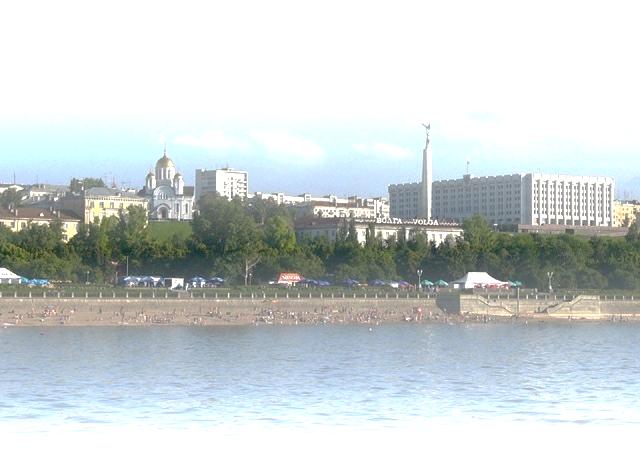 РЫНОК ЖИЛОЙНЕДВИЖИМОСТИГОРОДСКИХ ОКРУГОВСАМАРСКОЙ ОБЛАСТИМОНИТОРИНГОВЫЙ ОТЧЕТ(по состоянию за май 2020 года)Отчет подготовил:Сертифицированный аналитик-консультант рынка недвижимости(Сертификат РОСС RU РГР САКРН 63.001 от 25.11.2019 г.)А.Л. ПатрикеевСамарский областной Фонд жилья и ипотекиАнализ выполнен в соответствии с требованиями методологии РГРСАМАРА 2020Основные положенияПредметом исследования настоящего отчета является рынок жилой недвижимости в городских округах Самарской области (одно-, двух- и трехкомнатные квартиры в многоквартирных жилых домах):г.о. Самара;г.о. Тольятти;г.о. Новокуйбышевск;г.о. Сызрань;г.о. Жигулевск;г.о. Кинель;г.о. Октябрьск;г.о. Отрадный;г.о. Чапаевск;г.о. Похвистнево.Настоящий отчет подготовлен в соответствии с методологией Российской Гильдии Риэлторов. Основные положения методологии описаны в книге «Анализ рынка недвижимости для профессионалов» Г.М. Стерник, С.Г. Стерник.Сущность методологии выборочного статистического анализа рынка недвижимости состоит в сборе документированной информации об объектах рынка, разделении объектов на однородные группы (выборки) по качеству, местоположению, периодам времени, определении характеристик каждой выборки и исследовании полученных числовых пространственно-параметрических и динамических моделей с дискретным шагом (ДППМ).Данная методология включает следующие группы операций - этапы мониторинга:выбор показателей, подлежащих определению при решении конкретной задачи анализа рынка (например, удельная цена квартир, площадь помещений);выбор периода (например, день, неделя, месяц, квартал, год), за который производится обработка данных для получения одного значения каждого из статистических показателей, и определенного количества периодов предыстории для построения динамического ряда;сбор и предварительная обработка документированной информации об объектах рынка в заданных периодах (обеспечение наличия данных, необходимых и достаточных для получения выбранных статистических показателей, в том числе и для типизации объектов (расчленения на однородные группы), очистка базы данных от недостоверной информации, повторов и дублей);предварительная типизация (классификация) объектов по качеству (типы, классы), размерам (число комнат или диапазон общей площади помещений), местоположению (зона, район города) и другим признакам;расчленение совокупности объектов на выборки в соответствии с принятой классификацией;определение статистических характеристик каждой выборки, построение гистограммы распределения каждого показателя;построение предварительной числовой пространственно-параметрической модели рынка по каждому из выбранных показателей;корректировка расчленения (дополнительное расчленение или объединение выборок) и построение оптимизированной пространственно-параметрической модели рынка;расчет структурных относительных показателей сегмента рынка (долей);построение динамических рядов по каждому из выбранных показателей;расчет относительных показателей динамики (индексов и темпов);описание полученных результатов и подготовка отчета о мониторинге рынка за текущий период и о накопленной динамике за рассматриваемые периоды.Для целей настоящего отчета были проанализированы предложения к продаже объектов жилой недвижимости, опубликованные на сайтах «ЦИАН» (https://samara.cian.ru/), «Волга-Инфо недвижимость» (http://www.volgainfo.net/togliatti/search/kvartiryi/) и «Недвижимость Avito.ru» (http://www.avito.ru/).При проведении анализа предложений на первом этапе обработки данных проведена типизация объектов недвижимости по качеству, размеру, местоположению, т.е. выделены типы (категории) жилья с определенной совокупностью признаков.Типизация по качеству.Вторичный рынок жилой недвижимости г.Самары укрупненно представлен следующими типами квартир:Таблица 1Вторичный рынок жилой недвижимости г.Тольятти укрупненно представлен следующими типами квартир:Таблица 2Вторичный рынок жилой недвижимости г.Новокуйбышевск укрупненно представлен следующими типами квартир:Таблица 3Вторичный рынок жилой недвижимости г.Сызрань укрупненно представлен следующими типами квартир:Таблица 4Вторичный рынок жилой недвижимости г.Жигулевск укрупненно представлен следующими типами квартир:Таблица 5Вторичный рынок жилой недвижимости остальных городских округов Самарской области укрупненно представлен следующими типами квартир:Таблица 6Типизация по размеруВ настоящем отчете типизация по размеру проведена по количеству комнат. Рассмотрены одно-, двух- и трехкомнатные квартиры.Ввиду незначительной доли предложения четырех- и более комнатных квартир данные объекты в настоящем отчете не рассматриваются.Типизация по местоположениюТипизация по месторасположению в г.Самара проведена в соответствии с административными районами:Таблица 7Типизация по месторасположению в г.Тольятти проведена в соответствии с административными районами:«Старый город» - Центральный административный район;«Новый город» - Автозаводский административный район; «Комсомольский» - Комсомольский административный район; «Шлюзовой» - микрорайон «Шлюзовой» Комсомольского административного района; «Поволжский» - микрорайон «Поволжский» Комсомольского административного района.Ввиду незначительной площади остальных городов типизация по месторасположению не проводилась.При подготовке дискретной пространственно-параметрической модели для каждого типа определены следующие параметры:количество объектов, шт.;средняя площадь, кв.м;минимальная цена предложения, руб./кв. м;максимальная цена предложения, руб./кв. м;средняя удельная цена предложения, руб./кв. м;медиана, руб./кв. м;среднее квадратичное отклонение (СКО), руб./кв. м;погрешность, руб./кв. м;погрешность, %.Рассчитанные дискретные пространственно-параметрические модели по каждому городскому округу представлены в приложении к отчету.Обобщенные результаты проведенного мониторингаПри проведении мониторинга вторичного рынка жилой недвижимости городских округах Самарской области (одно-, двух- и трехкомнатные квартиры в многоквартирных жилых домах) было проанализировано 15 225 уникальных предложений к продаже, опубликованных в СМИ в мае 2020 года.Результаты проведенного анализа представлены в таблице.Таблица 8Рисунок 1Структура предложения к продаже объектов жилой недвижимости
в городах Самара и ТольяттиРисунок 2Структура предложения к продаже объектов жилой недвижимости
в городских округах Самарской областиРисунок 3Активность рынка(отношение количества предложений к количеству жителей)Рисунок 4Средняя удельная цена предложения одного квадратного метра общей площади объектов жилой недвижимости
в городских округах Самарской областиЗависимость средней удельной цены предложения одного квадратного метра общей площади жилья в многоквартирных домах в городских округах Самарской области от количества жителей представлена в таблице.Таблица 9Рисунок 5Зависимость средней удельной цены предложения одного квадратного метра
общей площади жилья от количества жителейДинамика средневзвешенного значения*) цены предложения одного квадратного метра общей площади жилья в многоквартирных домах по городским округам Самарской области в целом представлена в таблице.Таблица 10*) Средневзвешенное значение показателя — среднее арифметическое значение показателя, в котором учтены удельные веса каждого числового значения в общей их сумме.Рисунок 6Динамика средневзвешенного значения цены предложения одного квадратного метра общей площади жильяв целом по городским округам Самарской области Рисунок 7Относительное изменение средней удельной цены предложения 1 кв.м общей площади квартир в целом по городским округам Самарской областиРисунок 8Динамика средневзвешенного значения цены предложения одного квадратного метра общей площади жильяпо городским округам Самарской области Рисунок 9Динамика количества предложений и средней удельной цены предложения на вторичном 
рынке жилья по городским округам Самарской области в целомРезюмеВторичный рынок недвижимости г.СамараВ мае 2020 динамика средней удельной цены предложения 1 кв.м общей площади квартир в многоквартирных домах на вторичном рынке города Самара по отношению к предыдущему периоду апрель 2020 года носила положительный характер. Величина динамики средней удельной цены предложения составила 128 руб. (0,21%), что значительно ниже погрешности проводимых вычислений (0,52%).По отношению к аналогичному периоду прошлого года (май 2019 года) рост средней удельной цены предложения одного квадратного метра общей площади квартир в многоквартирных домах на вторичном рынке в г. Самара составил 383 рубля (0,64%).На протяжении значительного времени (на временном промежутке май 2019 – май 2020 г.г.) на вторичном рынке жилой недвижимости Самары была отмечена разнонаправленная динамика с незначительной величиной по абсолютному значению. Явно выраженный тренд, положительный либо отрицательный, отсутствует.Вторичный рынок недвижимости г.ТольяттиВ мае 2020 года вторичный рынок жилой недвижимости г. Тольятти характеризовался незначительной отрицательной динамикой средней удельной цены предложения. По отношению к предыдущему периоду (апрель 2020 года) снижение средней удельной цены предложения составило 8 руб. (0,02%), что значительно ниже погрешности проводимых вычислений (0,44%).По отношению к аналогичному периоду прошлого года (май 2019 года) рост средней удельной цены предложения одного квадратного метра общей площади квартир в многоквартирных домах на вторичном рынке в г. Тольятти составил 264 рубля (0,65%).За период май 2019 – май 2020 годов была отмечена разнонаправленная динамика средней удельной цены предложения, незначительная по абсолютной величине. Общий тренд динамики положительный.Рынок новостроек г.СамараВ мае 2020 динамика средней удельной цены предложения 1 кв.м общей площади новостроек носила отрицательный характер и составила 2 910 руб. (6,14%). Средняя удельная цена предложения одного квадратного метра новостроек в мае 2020 года составила величину, равную 44 452 рубля.Необходимо отметить, что значительное влияние на величину средней удельной цены предложения оказывает объем предложения новостроек, расположенных в Куйбышевском районе (в мае данная величина составила 51,4%, тогда как в апреле – 41,8%), что при низкой средней удельной цене предложения в данном районе (в мае эта величина составила 38 478 руб./кв.м) значительно влияет на значение средней удельной цены предложения по городу в целом.Рынок новостроек Самарской областиСводная информация по рынку новостроек г.Тольятти, г.Новокуйбышевск и Волжского района Самарской области по состоянию на май 2020 года представлена в таблице.Данные официальной статистикиТаблица 11Основные экономические и социальные показатели Самарской области
за апрель 2020 года1)В соответствии с информацией, опубликованной на сайте Территориального органа Федеральной службы государственной статистики по Самарской области (http://samarastat.gks.ru/wps/wcm/connect/rosstat_ts/samarastat/ru/statistics/) за январь–апрель 2020 года на территории Самарской области построено 3,7 тыс. новых квартир общей площадью 370,0 тыс. кв. метров (без учета квартир в жилых домах на участках для ведения садоводства – 3,4 тыс. квартир общей площадью 329,8 тыс. кв. метров). Общая площадь жилых помещений в построенных индивидуальными застройщиками жилых домах составила 257,3 тыс. кв. метров (в том числе 40,2 тыс. кв. метров – на земельных участках, предназначенных для ведения садоводства), или 69,5% от общего объема жилья, введенного в январе–апреле 2020 года.Таблица 12Ввод в эксплуатацию жилых домов в 2020 году1) Общая (полезная) площадь жилища определяется как сумма площадей всех жилых комнат и подсобных помещений (кухонь, коридоров, ванных комнат, кладовых, встроенных шкафов и т.п.) квартир и домов, включая площадь отапливаемых и пригодных для проживания в течение всего года пристроенных к дому помещений (террас, веранд и др.). В общую (полезную) площадь не включается площадь лестничных клеток, тамбуров, вестибюлей, открытых террас, балконов и т.п. (Постановление Госкомстата РФ от 8 апреля 2003 г. № 42 «Об утверждении статистического инструментария для проведения основного этапа Национального обследования благосостояния домохозяйств и участия в социальных программах (НОБУС)»)Вторичный рынок жильяГородской округ СамараСтруктура предложенияПри подготовке настоящего отчета было проанализировано 6 967 уникальных предложений, опубликованных в мае 2020 года на сайте «ЦИАН» (https://samara.cian.ru/).На вторичном рынке жилой недвижимости в разрезе административных районов предложения к продаже представлены следующим образом:Рисунок 10Структура предложения к продаже объектов жилой недвижимости
в разрезе административных районовНаибольшее количество предложений – 20,0% приходится на Промышленный район.По типу квартир структура предложения объектов жилой недвижимости на вторичном рынке города Самары представлена следующим образом:Рисунок 11Структура предложения к продаже объектов жилой недвижимости
по типу квартирСтруктура предложения к продаже квартир в многоквартирных домах отражает представленность тех или иных типов домов в г. Самара.Наибольшее количество предложений на вторичном рынке недвижимости города Самары приходится на кирпичные «улучшенки» – 50,4% от общего количества предложений.По типу квартир структура предложения к продаже квартир в многоквартирных домах в каждой ценовой зоне представлена следующим образом:Рисунок 12Структура предложения к продаже объектов жилой недвижимости
по типу квартир в разрезе административных районовНаибольшее количество предложений на вторичном рынке недвижимости города Самары приходится на кирпичные «улучшенки» в Октябрьском районе – 13,0% от общего количества предложений, наименьшее – «малосемейки» в Железнодорожном и Ленинском районах – по 0,1% от общего объема предложения.По количеству комнат структура предложения объектов жилой недвижимости города Самары представлена следующим образом:Рисунок 13Структура предложения к продаже объектов жилой недвижимости
по количеству комнатТаким образом, наибольшее количество предложений на вторичном рынке жилой недвижимости города Самары приходится на однокомнатные квартиры в Промышленном районе – 7,6% от общего количества предложений, наименьшее – однокомнатные квартиры в Самарском районе – 0,8% от общего количества предложений.Анализ цен предложенияРезультаты проведенного анализа цены предложения к продаже квартир в многоквартирных домах на вторичном рынке жилой недвижимости г. Самары представлены в таблице.Таблица 13Таким образом, в результате проведенного анализа можно сделать предположение, что максимальная средняя удельная цена предложения 1 кв.м общей площади у трехкомнатных «элиток» в Октябрьском районе, а минимальная – у двухкомнатных «сталинок» в Куйбышевском районе.Рисунок 14Средняя удельная цена предложения 1 кв.м общей площади квартир в многоквартирных домах
в административных районах в зависимости от типа квартирРисунок 15Средняя удельная цена предложения 1 кв.м общей площади квартир
в целом по г. Самара в зависимости от типа квартирРисунок 16Средняя удельная цена предложения 1 кв.м общей площади квартир
в целом по г. Самара в разрезе административных районовРисунок 17Средняя удельная цена предложения 1 кв.м общей площади квартир
по административным районам в зависимости от типа квартирТаким образом, наибольшая средняя удельная цена предложения «метра» традиционно в «старом центре» - Самарском и Ленинском районах и «новом центре» - Октябрьский район. При этом следует отметить, что основными «драйверами» цен в этих районах являются квартиры в «элитках» и кирпичных домах «улучшенной планировки». Средняя цена предложения «метра» в квартирах вышеназванных типов выше средней цены предложения по району в целом и составляет:Самарский район – 102 359 «элитки», 72 341 кирпичные «улучшенки»;Ленинский район – 111 969 «элитки», 81 089 кирпичные «улучшенки»;Октябрьский район – 148 684 «элитки», 75 061 кирпичные «улучшенки»В аутсайдерах «окраина» – Куйбышевский район, минимальная средняя удельная цена предложения у «сталинок» в Куйбышевском районе – 29 467 руб.Распределение средней удельной цены предложения одного квадратного метра общей площади жилья по всей совокупности выборки по районам города Самара представлено на рисунке.Рисунок 18Распределение средней удельной цены предложения одного квадратного метра общей площади жилья по районам города СамараОтклонение средней удельной цены предложения по районам города Самара от средней удельной цены предложения по городу в целом представлено на рисунке.Рисунок 19Отклонение средней удельной цены предложения по районам города Самара от средней удельной цены предложения по городу в целомДинамика цен предложенияАнализируя полученные результаты, можно сделать вывод о том, что в мае 2020 года прошла незначительная положительная коррекция средней удельной цены предложения 1 кв.м общей площади квартир в многоквартирных домах на вторичном рынке города Самара по отношению к предыдущему периоду (апрель 2020 года).Величина коррекции средней удельной цены предложения составила 128 руб. (0,21%), что значительно ниже погрешности проводимых вычислений (0,52%).Рисунок 20Динамика средней удельной цены предложения 1 кв.м общей площади квартир и количества предложений в целом по г. СамараРисунок 21Относительное изменение средней удельной цены предложения 1 кв.м общей площади квартир в целом по г. СамараПо отношению к аналогичному периоду прошлого года (май 2019 года) рост средней удельной цены предложения одного квадратного метра общей площади квартир в многоквартирных домах на вторичном рынке в г. Самара составил 383 рубля (0,64%).По отношению к началу 2020 года рост средней удельной цены предложения одного квадратного метра общей площади квартир составил 163 рубля (0,27%).На протяжении значительного времени на вторичном рынке жилой недвижимости Самары была отмечена разнонаправленная динамика с незначительной величиной по абсолютному значению. Явно выраженный тренд, положительный либо отрицательный, отсутствует.Таблица 14Изменение средних удельных цен предложения 1 кв.м общей площади квартир в целом по г. Самара в зависимости от типа квартирГородской округ ТольяттиСтруктура предложенияПри подготовке настоящего отчета было проанализировано 4 982 уникальных предложения, опубликованных в мае 2020 года на сайте «Волга-Инфо недвижимость» (http://www.volgainfo.net/togliatti/search/kvartiryi/).На вторичном рынке жилой недвижимости в разрезе административных районов предложения к продаже представлены следующим образом:Рисунок 22Структура предложения к продаже объектов жилой недвижимости
в разрезе районовНаибольшее количество предложений (54,2%) приходится на «Новый город» (Автозаводский район), что обусловлено структурой данного района - плотная квартальная жилая застройка.По типу квартир структура предложения объектов жилой недвижимости на вторичном рынке города Тольятти представлена следующим образом:Рисунок 23Структура предложения к продаже объектов жилой недвижимости
по типу квартирСтруктура предложения к продаже квартир в многоквартирных домах отражает представленность тех или иных типов домов в г. Тольятти.Наибольшее количество предложений на вторичном рынке недвижимости города Тольятти приходится на «современную панель» – 34,8% от общего количества предложений.По типу квартир структура предложения к продаже квартир в многоквартирных домах в каждом районе представлена следующим образом:Рисунок 24Структура предложения к продаже объектов жилой недвижимости
по типу квартир в разрезе районовНаибольшее количество предложений на вторичном рынке недвижимости города Тольятти приходится на «современную панель» в «Новом городе» – 21,9% от общего количества предложений, наименьшее – «малометражки» и «сталинки» в «Комсомольском» районе – по 0,2% от общего количества предложений.По количеству комнат структура предложения объектов жилой недвижимости города Тольятти представлена следующим образом:Рисунок 25Структура предложения к продаже объектов жилой недвижимости
по количеству комнатТаким образом, наибольшее количество предложений на вторичном рынке жилой недвижимости (квартиры в многоквартирных домах) города Тольятти приходится на «Новый город», при этом преобладает предложение однокомнатных квартир – 20,7%.Наименее представлены предложения однокомнатных квартир в «Поволжском» – 0,6% от общего количества предложений.Анализ цен предложенияРезультаты проведенного анализа цены предложения к продаже квартир в многоквартирных домах на вторичном рынке жилой недвижимости г. Тольятти представлены в таблице.Таблица 15Таким образом, в результате проведенного анализа можно сделать предположение, что максимальная средняя удельная цена предложения одного квадратного метра общей площади у однокомнатных «элиток» в «Старом городе», а минимальная – у трехкомнатных квартир типа «современная панель» в «Поволжском».Рисунок 26Средняя удельная цена предложения 1 кв.м общей площади квартир в многоквартирных домах
в районах в зависимости от типа квартирРисунок 27Средняя удельная цена предложения 1 кв.м общей площади квартир
в целом по г. Тольятти в зависимости от типа квартирРисунок 28Средняя удельная цена предложения 1 кв.м общей площади квартир
в целом по г. Тольятти в разрезе ценовых зонДинамика цен предложенияТаблица 16Изменение средних удельных цен предложения 1 кв.м общей площади квартир в целом по г. Тольятти в зависимости от типа квартирРисунок 29Динамика средней удельной цены предложения 1 кв.м общей площади квартир в целом по г. ТольяттиРисунок 30Относительное изменение средней удельной цены предложения 1 кв.м общей площади квартир в целом по г. ТольяттиАнализируя полученные результаты, можно сделать вывод о незначительной отрицательной динамике средней удельной цены предложения одного квадратного метра общей площади квартир в многоквартирных домах на вторичном рынке города Тольятти. По отношению к предыдущему периоду (апрель 2020 года) снижение составило 8 руб. (0,02%), что значительно ниже погрешности проводимых вычислений (0,44%).По отношению к аналогичному периоду прошлого года (май 2019 года) рост средней удельной цены предложения одного квадратного метра общей площади квартир в многоквартирных домах на вторичном рынке в г. Тольятти составил 264 рубля (0,65%).По отношению к началу 2020 года рост средней удельной цены предложения одного квадратного метра общей площади составил 358 рублей (0,88%).За период май 2019 – май 2020 годов была отмечена разнонаправленная динамика средней удельной цены предложения, незначительная по абсолютной величине. Общий тренд динамики – положительный.НовостройкиГородской округ СамараСтруктура и анализ цены предложенияПри подготовке отчета было проанализировано 2 397 предложений к продаже одно-, двух- и трехкомнатных квартир в сданных в эксплуатацию вновь построенных домах и домах высокой степени готовности, опубликованных в мае 2020 года на сайте «ЦИАН» (https://samara.cian.ru/). В результате проведенного анализа были получены следующие результаты:Таблица 17Рисунок 31Структура предложения к продаже новостроек в разрезе административных районовРисунок 32Структура предложения к продаже новостроек по количеству комнат в квартиреПринимая во внимание результаты проведенного анализа, можно предположить, что наибольшее количество предложений к продаже новостроек приходится на Куйбышевский район – 51,4%, при этом в структуре предложения на двухкомнатные квартиры приходится 19,1%. Наименьшее количество предложений приходится на одно-, двух- и трехкомнатные квартиры в Самарском районе – по 0,1% от общего объема предложений.Рисунок 33Средняя удельная цена предложения 1 кв.м общей площади в новостройкахНаибольшее значение средней удельной цены предложения одного квадратного метра общей площади в новостройках высокой степени готовности у трехкомнатных квартир в Самарском районе, наименьшее – у трехкомнатных квартир в Куйбышевском районе.Динамика цен предложенияТаблица 18Изменение средних удельных цен предложения 1 кв.м общей площади квартир
в новостройках в целом по г. СамараРисунок 34Динамика средней удельной цены предложения 1 кв.м общей площади квартир
в «новостройках» в целом по г. СамараРисунок 35Динамика относительного изменения средней удельной цены предложения 1 кв.м общей площади квартир в «новостройках» в целом по г. СамараРынок аренды жилой недвижимостиГородской округ СамараСтруктура предложенияПри подготовке настоящего отчета было проанализировано 1 500 уникальных предложений, опубликованных на сайте «ЦИАН» (https://samara.cian.ru/).Структура предложения к аренде объектов жилой недвижимости по количеству комнат представлена следующим образом:Рисунок 36Структура предложения к аренде объектов жилой недвижимости
по количеству комнатРисунок 37Структура предложения к аренде объектов жилой недвижимости
по типам квартирТаким образом, наиболее представленными на рынке аренды жилой недвижимости являются однокомнатные квартиры. При этом наибольшее количество предложений приходится на квартиры в кирпичных домах «улучшенной» планировки.По административным районам структура предложения к аренде объектов жилой недвижимости представлена следующим образомРисунок 38Структура предложения к аренде объектов жилой недвижимости
по административным районамТаким образом, наибольшее количество предложений к аренде приходится на квартиры в Октябрьском районе.Анализ арендной платыТаблица 19Рисунок 39Средняя арендная плата (руб./месяц) по типу квартирТаким образом, в результате проведенного анализа можно сделать предположение, что максимальная средняя арендная плата у трехкомнатных «кирпичных улучшенок» – 34 206 руб., минимальная – у однокомнатных «малосемеек» – 10 684 руб.Городской округ ТольяттиСтруктура предложенияПри подготовке настоящего отчета было проанализировано 1 127 уникальных предложений, опубликованных на сайте «Волга-Инфо недвижимость» (http://www.volgainfo.net/togliatti/search/arenda_zhilyih/).Структура предложения к аренде объектов жилой недвижимости по количеству комнат представлена следующим образом:Рисунок 40Структура предложения к аренде объектов жилой недвижимости по количеству комнатСтруктура предложения к аренде объектов жилой недвижимости по районам представлена следующим образом:Рисунок 41Структура предложения к аренде объектов жилой недвижимости по районамРисунок 42Структура предложения к аренде объектов жилой недвижимости
по типам квартирТаким образом, наиболее представленными на рынке аренды жилой недвижимости являются однокомнатные квартиры. При этом наибольшее количество предложений приходится на квартиры в домах «современная панель».По административным районам структура предложения к аренде объектов жилой недвижимости представлена следующим образом:Рисунок 43Структура предложения к аренде объектов жилой недвижимости
по административным районамТаким образом, наибольшее количество предложений к аренде приходится на квартиры в Автозаводском районе («Новый город»).Анализ арендной платыТаблица 20Рисунок 44Средняя арендная плата (руб./месяц) по типу квартирТаким образом, в результате проведенного анализа можно сделать предположение, что максимальная средняя арендная плата у трехкомнатных «улучшенок» – 33 652 руб., минимальная – у однокомнатных квартир «старой планировки» – 8 131 руб.ПриложенияПриложение 1Дискретная пространственно-параметрическая модель вторичного рынка жилой недвижимости г. Самары (одно-, двух- и трехкомнатные квартиры в многоквартирных домах) по состоянию за май 2020 годаПриложение 2Дискретная пространственно-параметрическая модель вторичного рынка жилой недвижимости
г. Тольятти (одно-, двух- и трехкомнатные квартиры в многоквартирных домах)
по состоянию за май 2020 годаТип (условное наименование)ОписаниеОписаниеТип (условное наименование)критерийзначение"элитки"Этажность, мин./макс.2-28"элитки"Материал наружных стенкирпич с утеплителем"элитки"Наличие лифтаесть"элитки"Наличие мусоропроводаесть"элитки"Высота потолков, мот 3,00"элитки"Площадь кухни, мин./макс., кв.мсвободная планировка"элитки"Расположение комнатсвободная планировка"элитки"Период постройкис конца 90-х годов"элитки"Отделкаповышенного качества"элитки"Территория, инфраструктура, сервисконсьерж, автономное отопление, климат-контроль, видеонаблюдение, паркинг, спортивно-оздоровительный комплекс"улучшенки" (кирпичные)Этажность, мин./макс.4-28"улучшенки" (кирпичные)Материал наружных стенкирпич"улучшенки" (кирпичные)Наличие лифтаесть"улучшенки" (кирпичные)Наличие мусоропроводаесть"улучшенки" (кирпичные)Высота потолков, м2,7"улучшенки" (кирпичные)Площадь кухни, мин./макс., кв.мболее 10,0"улучшенки" (кирпичные)Расположение комнатраздельные"улучшенки" (кирпичные)Период постройкис середины 60-х"улучшенки" (кирпичные)Отделкастандартная"улучшенки" (кирпичные)Территория, инфраструктура, сервис-"улучшенки" (панельные)Этажность, мин./макс.5-16"улучшенки" (панельные)Материал наружных стенпанели, блоки"улучшенки" (панельные)Наличие лифтаесть"улучшенки" (панельные)Наличие мусоропроводаесть"улучшенки" (панельные)Высота потолков, м2,7"улучшенки" (панельные)Площадь кухни, мин./макс., кв.мболее 10,0"улучшенки" (панельные)Расположение комнатраздельные"улучшенки" (панельные)Период постройкис конца 60-х"улучшенки" (панельные)Отделкастандартная"улучшенки" (панельные)Территория, инфраструктура, сервис-"хрущевки"Этажность, мин./макс.4-5"хрущевки"Материал наружных стенкирпич, панель, блоки"хрущевки"Наличие лифтанет"хрущевки"Наличие мусоропроводанет"хрущевки"Высота потолков, м2,5"хрущевки"Площадь кухни, мин./макс., кв.м5,5-6,5"хрущевки"Расположение комнатсмежные"хрущевки"Период постройкиначало 50-х - середина 60-х"хрущевки"Отделкастандартная"хрущевки"Территория, инфраструктура, сервис-"сталинки"Этажность, мин./макс.4-6"сталинки"Материал наружных стенкирпич"сталинки"Наличие лифтанет"сталинки"Наличие мусоропроводанет"сталинки"Высота потолков, мдо 3,5"сталинки"Площадь кухни, мин./макс., кв.мдо 15"сталинки"Расположение комнатраздельные"сталинки"Период постройкидо начала 50-х"сталинки"Отделкастандартная"сталинки"Территория, инфраструктура, сервис-"малосемейки"Этажность, мин./макс.5-12"малосемейки"Материал наружных стенкирпич, панель"малосемейки"Наличие лифтапри этажности от 9 - есть"малосемейки"Наличие мусоропроводанет"малосемейки"Высота потолков, м2,6"малосемейки"Площадь кухни, мин./макс., кв.м4-6"малосемейки"Расположение комнатсмежные"малосемейки"Период постройки70-е - 80-е"малосемейки"Отделкастандартная"малосемейки"Территория, инфраструктура, сервис-Тип (условное наименование)ОписаниеОписаниеТип (условное наименование)критерийзначение"элитки"Этажность, мин./макс.2-18"элитки"Материал наружных стенкирпич с утеплителем"элитки"Наличие лифтаесть"элитки"Наличие мусоропроводаесть"элитки"Высота потолков, мот 3,00"элитки"Площадь кухни, мин./макс., кв.мсвободная планировка"элитки"Расположение комнатсвободная планировка"элитки"Период постройкис конца 90-х годов"элитки"Отделкаповышенного качества"элитки"Территория, инфраструктура, сервисконсьерж, автономное отопление, климат-контроль, видеонаблюдение, паркинг, спортивно-оздоровительный комплекс"улучшенки"Этажность, мин./макс.5-18"улучшенки"Материал наружных стенкирпич"улучшенки"Наличие лифтаесть"улучшенки"Наличие мусоропроводаесть"улучшенки"Высота потолков, м2,7"улучшенки"Площадь кухни, мин./макс., кв.мболее 10,0"улучшенки"Расположение комнатраздельные"улучшенки"Период постройкис середины 70-х"улучшенки"Отделкастандартная"улучшенки"Территория, инфраструктура, сервис-"современная панель" ("волгоградская", "ленинградская", "новая московская", "олимпийская", "самарская", "ульяновская", "югославская", "макаровская")Этажность, мин./макс.9-17"современная панель" ("волгоградская", "ленинградская", "новая московская", "олимпийская", "самарская", "ульяновская", "югославская", "макаровская")Материал наружных стенпанели"современная панель" ("волгоградская", "ленинградская", "новая московская", "олимпийская", "самарская", "ульяновская", "югославская", "макаровская")Наличие лифтаесть"современная панель" ("волгоградская", "ленинградская", "новая московская", "олимпийская", "самарская", "ульяновская", "югославская", "макаровская")Наличие мусоропроводаесть"современная панель" ("волгоградская", "ленинградская", "новая московская", "олимпийская", "самарская", "ульяновская", "югославская", "макаровская")Высота потолков, м2,7"современная панель" ("волгоградская", "ленинградская", "новая московская", "олимпийская", "самарская", "ульяновская", "югославская", "макаровская")Площадь кухни, мин./макс., кв.мболее 10,0"современная панель" ("волгоградская", "ленинградская", "новая московская", "олимпийская", "самарская", "ульяновская", "югославская", "макаровская")Расположение комнатраздельные"современная панель" ("волгоградская", "ленинградская", "новая московская", "олимпийская", "самарская", "ульяновская", "югославская", "макаровская")Период постройкис середины 70-х"современная панель" ("волгоградская", "ленинградская", "новая московская", "олимпийская", "самарская", "ульяновская", "югославская", "макаровская")Отделкастандартная"современная панель" ("волгоградская", "ленинградская", "новая московская", "олимпийская", "самарская", "ульяновская", "югославская", "макаровская")Территория, инфраструктура, сервис-"старая планировка" ("хрущевки", "старая московская")Этажность, мин./макс.4-9"старая планировка" ("хрущевки", "старая московская")Материал наружных стенкирпич, панель, блоки"старая планировка" ("хрущевки", "старая московская")Наличие лифтапри этажности от 9 - есть"старая планировка" ("хрущевки", "старая московская")Наличие мусоропроводанет"старая планировка" ("хрущевки", "старая московская")Высота потолков, м2,5"старая планировка" ("хрущевки", "старая московская")Площадь кухни, мин./макс., кв.м5,5-6,5"старая планировка" ("хрущевки", "старая московская")Расположение комнатсмежные"старая планировка" ("хрущевки", "старая московская")Период постройкис середины 60-х"старая планировка" ("хрущевки", "старая московская")Отделкастандартная"старая планировка" ("хрущевки", "старая московская")Территория, инфраструктура, сервис-"малометражки" ("гостинки", "ташкентская")Этажность, мин./макс.5, 9, 16"малометражки" ("гостинки", "ташкентская")Материал наружных стенкирпич, панель"малометражки" ("гостинки", "ташкентская")Наличие лифтапри этажности от 9 - есть"малометражки" ("гостинки", "ташкентская")Наличие мусоропроводаесть"малометражки" ("гостинки", "ташкентская")Высота потолков, м2,5"малометражки" ("гостинки", "ташкентская")Площадь кухни, мин./макс., кв.м4-6"малометражки" ("гостинки", "ташкентская")Расположение комнатсмежные"малометражки" ("гостинки", "ташкентская")Период постройки70-е - 80-е"малометражки" ("гостинки", "ташкентская")Отделкастандартная"малометражки" ("гостинки", "ташкентская")Территория, инфраструктура, сервис-"сталинки"Этажность, мин./макс.2-4"сталинки"Материал наружных стенкирпич"сталинки"Наличие лифтанет"сталинки"Наличие мусоропроводанет"сталинки"Высота потолков, мдо 3,5"сталинки"Площадь кухни, мин./макс., кв.мдо 15"сталинки"Расположение комнатраздельные"сталинки"Период постройкидо начала 50-х"сталинки"Отделкастандартная"сталинки"Территория, инфраструктура, сервис-Тип (условное наименование)ОписаниеОписаниеТип (условное наименование)критерийзначение"современная планировка"Этажность, мин./макс.от 6"современная планировка"Материал наружных стенкирпич, панели"современная планировка"Наличие лифтапри этажности от 9 - есть"современная планировка"Наличие мусоропроводаесть"современная планировка"Высота потолков, мот 2,6"современная планировка"Площадь кухни, мин./макс., кв.мболее 9,0"современная планировка"Расположение комнатраздельные"современная планировка"Период постройкис конца 60-х"современная планировка"Отделкастандартная"современная планировка"Территория, инфраструктура, сервис-"старая планировка"Этажность, мин./макс.1-5"старая планировка"Материал наружных стенкирпич, панели, блоки"старая планировка"Наличие лифтанет"старая планировка"Наличие мусоропроводанет"старая планировка"Высота потолков, м2,5-2,8"старая планировка"Площадь кухни, мин./макс., кв.м5,5-6,5"старая планировка"Расположение комнатсмежные, раздельные"старая планировка"Период постройкидо середины 60-х"старая планировка"Отделкастандартная"старая планировка"Территория, инфраструктура, сервис-Тип (условное наименование)ОписаниеОписаниеТип (условное наименование)критерийзначение"современная планировка"Этажность, мин./макс.6, 9-14"современная планировка"Материал наружных стенкирпич, панели"современная планировка"Наличие лифтапри этажности от 9 - есть"современная планировка"Наличие мусоропроводаесть"современная планировка"Высота потолков, мот 2,6"современная планировка"Площадь кухни, мин./макс., кв.мболее 9,0"современная планировка"Расположение комнатраздельные"современная планировка"Период постройкис конца 60-х"современная планировка"Отделкастандартная"современная планировка"Территория, инфраструктура, сервис-"старая планировка"Этажность, мин./макс.4-5"старая планировка"Материал наружных стенкирпич, панели, блоки"старая планировка"Наличие лифтанет"старая планировка"Наличие мусоропроводанет"старая планировка"Высота потолков, м2,5-2,8"старая планировка"Площадь кухни, мин./макс., кв.м5,5-6,5"старая планировка"Расположение комнатсмежные, раздельные"старая планировка"Период постройкидо конца 60-х"старая планировка"Отделкастандартная"старая планировка"Территория, инфраструктура, сервис-"малоэтажные"Этажность, мин./макс.1-3"малоэтажные"Материал наружных стенкирпич"малоэтажные"Наличие лифтанет"малоэтажные"Наличие мусоропроводанет"малоэтажные"Высота потолков, м2,6-2,8"малоэтажные"Площадь кухни, мин./макс., кв.м6-6,5"малоэтажные"Расположение комнатсмежные, раздельные"малоэтажные"Период постройкидо начала 60-х"малоэтажные"Отделкастандартная"малоэтажные"Территория, инфраструктура, сервис-Тип (условное наименование)ОписаниеОписаниеТип (условное наименование)критерийзначение"улучшенки"Этажность, мин./макс.4-10"улучшенки"Материал наружных стенкирпич, панель, блоки"улучшенки"Наличие лифтапри этажности от 9 - есть"улучшенки"Наличие мусоропроводаесть"улучшенки"Высота потолков, м2,7"улучшенки"Площадь кухни, мин./макс., кв.мболее 10,0"улучшенки"Расположение комнатраздельные"улучшенки"Период постройкис середины 70-х"улучшенки"Отделкастандартная"улучшенки"Территория, инфраструктура, сервис-"хрущевки"Этажность, мин./макс.до 5"хрущевки"Материал наружных стенкирпич, панель, блоки"хрущевки"Наличие лифтанет"хрущевки"Наличие мусоропроводанет"хрущевки"Высота потолков, м2,5"хрущевки"Площадь кухни, мин./макс., кв.м5,5-6,5"хрущевки"Расположение комнатсмежные"хрущевки"Период постройкис середины 60-х"хрущевки"Отделкастандартная"хрущевки"Территория, инфраструктура, сервис-"сталинки"Этажность, мин./макс.2-4"сталинки"Материал наружных стенкирпич"сталинки"Наличие лифтанет"сталинки"Наличие мусоропроводанет"сталинки"Высота потолков, мдо 3,5"сталинки"Площадь кухни, мин./макс., кв.мдо 15"сталинки"Расположение комнатраздельные"сталинки"Период постройкидо середины 60-х"сталинки"Отделкастандартная"сталинки"Территория, инфраструктура, сервис-Тип (условное наименование)ОписаниеОписаниеТип (условное наименование)критерийзначение"средней этажности"Этажность, мин./макс.4-5 и выше"средней этажности"Материал наружных стенкирпич, панели, блоки"средней этажности"Наличие лифтанет"средней этажности"Наличие мусоропроводанет"средней этажности"Высота потолков, м2,6"средней этажности"Площадь кухни, мин./макс., кв.мот 6,0"средней этажности"Расположение комнатсмежные, раздельные"средней этажности"Отделкастандартная"средней этажности"Территория, инфраструктура, сервис-"малоэтажные"Этажность, мин./макс.1-3"малоэтажные"Материал наружных стенкирпич, панели, блоки"малоэтажные"Наличие лифтанет"малоэтажные"Наличие мусоропроводанет"малоэтажные"Высота потолков, м2,5"малоэтажные"Площадь кухни, мин./макс., кв.мдо 6,5"малоэтажные"Расположение комнатсмежные, раздельные"малоэтажные"Отделкастандартная"малоэтажные"Территория, инфраструктура, сервис-№ п/пАдминистративный районОписание1СамарскийПлощадь района составляет 72 км², в том числе о. Поджабный — 27 км².
Границы района проходят:
Нечётная сторона улицы Льва Толстого от ул. Максима Горького до пересечения с улицей Братьев Коростелёвых.
Чётная сторона ул. Братьев Коростелёвых.
Правый берег реки Самары от ул. Братьев Коростелёвых.
Левый берег реки Волги до ул. Льва Толстого.
Остров Поджабный.2ЛенинскийПлощадь района составляет 5,4 км².
Ленинский район расположен в центральной части Самары и граничит с тремя другими районами: Железнодорожным, Самарским и Октябрьским.
С запада границей является берег реки Волги.
Границы района пролегают по улицам Льва Толстого, Братьев Коростелёвых, Пушкина, Полевой.3ОктябрьскийПлощадь района составляет 16,10 км². 
Границы района:
улица Полевая, улица Мичурина, Московское шоссе  (от ул. Мичурина до просп. Карла Маркса), улица Юрия Гагарина, улица Авроры, проспект Карла Маркса, улица Советской Армии, Московское шоссе  (от ул. Советской Армии до ул. XXII Партсъезда), улица XXII Партсъезда, улица Солнечная, 5-я просека.4ЖелезнодорожныйПлощадь района составляет 19,60 км².
Границы района:
р. Самара, ул. Венцека, ул. Бр.Коростелевых, ул. Л.Толстого, ул. Буянова, ул. Вилоновская, ул. Спортивная, ул. Чернореченская, ул. Владимирская, пр. К.Маркса, ул. Киевская, ул. Пролетарская, Московское ш., ул. Гагарина, ул. Авроры.5КировскийПлощадь района составляет 102 км².
Границы района:
р. Самара, пр. Кирова, ул. Ветлянская, ул. Земеца, ул. Физкультурная,  пр. Кирова, ул. Вольская,  ул. Краснодонская, пр. К.Маркса, пр. Кирова, Московское ш., ул. Ташкентская, ул. Солнечная, 9 просека, 5 линия, р. Волга, Студеный овраг, ул. Демократическая, Волжское ш., по зеленой зоне до Зубчаниновки, ул. Механиков, Аэропортовское ш., ул. Шоссейная (пос.  Смышляевка), по зеленой зоне до пос. Падовка.6ПромышленныйПлощадь района составляет 48,6 км².
Границы района:
р. Волга, 5 просека, ул. Солнечная, XXII Партсъезда, Московское ш., ул. Советской Армии, ул. Стара Загора, ул. XXII Партсъезда, ул. Вольская, ул. А. Матросова, ул. Свободы, пер. Штамповщиков, ул. Победы, ул. Ново-Вокзальная, ул. Красных Коммунаров, ул. Калинина, железнодорожная ветка, пр. Кирова, граница вещевого рынка, граница территории ГПЗ, Заводское ш., ул. Кабельная, р. Самара, пр. Кирова, ул. Ветлянская, ул. Земеца, ул. Физкультурная, пр. Кирова, ул. Вольская,  ул. Краснодонская, пр. К.Маркса, пр. Кирова, Московское ш., ул. Ташкентская, ул. Солнечная, 9 просека, 5 линия.7СоветскийПлощадь района составляет 48,5 км².
Границы района:
р. Самара, ул. Авроры, К.Маркса, ул. Советской Армии, ул. Стара-Загора, ул. XXII Партсъезда, ул. Вольская, ул. А. Матросова, ул. Свободы, пер. Штамповщиков, ул. Победы, ул. Ново-Вокзальная, ул. Красных Коммунаров, ул. Калинина, железнодорожная ветка, пр. Кирова, граница вещевого рынка, граница территории ГПЗ, Заводское ш., ул. Кабельная.8КрасноглинскийПлощадь района составляет 105,5 км².
Границы района:
п.Управленческий, п.Мехзавод, п.Красная Глинка, п.Прибрежный, п.Береза, с.Задельное, с.Пискалинский Взвоз, п.Винтай, п.Южный, п.Козелки, с.Ясная Поляна,  микрорайон «Крутые Ключи», п.Красный Пахарь, жилые массивы «Новая Самара», «Озерки», «Березовая Аллея», 23 км Московского шоссе, ст.Козелковская, Дома ЭМО, п.41 км, ВСЧ, ЖСК «Горелый хутор», ТСЖ «Жигулевские ворота», ТСЖ «Красный пахарь».9КуйбышевскийПлощадь района составляет 78,8 км².
Границы района:
р. Самара, р. Волга, р. Падовка, ул. Утевская, ул. Уральская, М 32, ул. Новосельская, граница кладбища «Рубежное», ул. Каштановая, ул. Продольная, ул. Охтинская.Городской округКоличество жителей (тыс. чел.)Количество предложенийКоличество предложенийКоличество предложенийКоличество предложенийСредняя удельная цена предложения 1 кв.м общей площади, руб.Средняя удельная цена предложения 1 кв.м общей площади, руб.Средняя удельная цена предложения 1 кв.м общей площади, руб.Средняя удельная цена предложения 1 кв.м общей площади, руб.Городской округКоличество жителей (тыс. чел.)всего1-комн.2-комн.3-комн.по всем типам1-комн.2-комн.3-комн.Самара1 156,86 9672 5852 4991 88360 24762 25258 67659 578Тольятти699,44 9821 8891 6491 44440 82042 29140 05039 775Новокуйбышевск102,559719927712139 26040 30638 70638 809Сызрань167,81 03630642130934 80236 00534 01534 684Жигулевск55,743515316212027 75929 43926 50727 307Кинель58,314634615140 28445 22339 17638 317Октябрьск26,318564734822 85923 73422 73821 877Отрадный47,2329931409632 00230 80931 33534 132Чапаевск71,744616017411226 42826 11426 41526 894Похвистнево28,910224413729 60329 17429 30730 208ИТОГО:2 414,715 2255 5075 4974 22147 95549 96446 61647 079Количество жителей (тыс. чел.)Средняя удельная цена предложения 1 кв.м общей площади, руб.Самара1 156,860 247Тольятти699,440 820Новокуйбышевск102,539 260Сызрань167,834 802Жигулевск55,727 759Кинель58,340 284Октябрьск26,322 859Отрадный47,232 002Чапаевск71,726 428Похвистнево28,929 603Коэфф. корреляцииКоэфф. корреляции0,859055Городской округмай.19июн.19июл.19авг.19сен.19окт.19ноя.19дек.19янв.20фев.20мар.20апр.20май.20Самара59 864р.60 309р.59 922р.61 020р.60 032р.60 376р.60 783р.60 259 ₽60 083 ₽60 187 ₽59 850 ₽60 119 ₽60 247 ₽Тольятти40 556р.40 416р.40 624р.40 577р.40 715р.40 687р.40 683р.40 544 ₽40 462 ₽40 809 ₽40 641 ₽40 828 ₽40 820 ₽Новокуйбышевск40 129р.40 141р.39 773р.39 931р.39 941р.39 770р.39 748р.39 723 ₽39 453 ₽39 699 ₽38 574 ₽39 436 ₽39 260 ₽Сызрань35 603р.35 193р.34 906р.34 833р.34 709р.34 278р.34 376р.34 558 ₽34 160 ₽34 331 ₽34 226 ₽34 298 ₽34 802 ₽Жигулевск28 143р.28 416р.28 319р.28 251р.28 329р.27 900р.28 037р.27 518 ₽27 725 ₽27 622 ₽28 045 ₽27 816 ₽27 759 ₽Кинель37 610р.37 499р.38 013р.37 750р.38 029р.37 932р.38 550р.38 943 ₽40 116 ₽39 094 ₽39 774 ₽38 370 ₽40 284 ₽Октябрьск22 506р.22 282р.23 141р.23 040р.23 131р.23 336р.22 719р.22 906 ₽22 970 ₽23 266 ₽22 653 ₽22 918 ₽22 859 ₽Отрадный31 762р.31 531р.31 711р.31 591р.31 406р.30 897р.31 545р.31 232 ₽31 440 ₽31 725 ₽31 728 ₽31 902 ₽32 002 ₽Чапаевск25 971р.26 006р.25 966р.25 847р.25 719р.25 982р.25 803р.25 984 ₽25 803 ₽26 341 ₽26 020 ₽26 579 ₽26 428 ₽Похвистнево28 970р.28 663р.28 806р.28 609р.27 956р.27 798р.28 854р.28 758 ₽28 867 ₽28 875 ₽28 966 ₽28 790 ₽29 603 ₽Средневзвешенная цена предложения 1 кв.м общей площади жилья по городским округам Самарской области в целом47 760р.47 081р.46 678р.47 082р.46 863р.47 703р.47 182р.46 848 ₽46 686 ₽46 939 ₽46 766 ₽48 316 ₽47 955 ₽Динамика средневзвешенной цены предложения, руб.337р.-679р.-403р.404р.-219р.841р.-521р.-335р.-162р.253р.-174р.1 550р.-360р.Динамика средневзвешенной цены предложения, %0,71%-1,42%-0,86%0,87%-0,47%1,79%-1,09%-0,71%-0,35%0,54%-0,37%3,31%-0,75%Ценовая зонаТипПоказателипо всем1-комн.2-комн.3-комн.Тольяттипо всем типамколичество объектов, шт.3902729424Тольяттипо всем типамсредняя площадь, кв.м44,7438,4552,5485,50Тольяттипо всем типамминимальная цена предложения, руб./кв. м38 09538 38638 86138 095Тольяттипо всем типаммаксимальная цена предложения, руб./кв. м59 00057 00058 00059 000Тольяттипо всем типамсредняя цена предложения, руб./кв. м45 32345 27645 44845 366Тольяттипо всем типаммедиана, руб./кв. м44 10043 67446 78645 392Тольяттипо всем типамСКО, руб./кв. м4 1464 3953 8652 210Тольяттипо всем типампогрешность, руб./кв. м420534802922Тольяттипо всем типампогрешность, %0,93%1,18%1,76%2,03%Новокуйбышевскпо всем типамколичество объектов, шт.138744816Новокуйбышевскпо всем типамсредняя площадь, кв.м50,8041,6856,6975,28Новокуйбышевскпо всем типамминимальная цена предложения, руб./кв. м39 87740 15339 87742 994Новокуйбышевскпо всем типаммаксимальная цена предложения, руб./кв. м48 43743 97448 43747 342Новокуйбышевскпо всем типамсредняя цена предложения, руб./кв. м43 57042 18645 18545 130Новокуйбышевскпо всем типаммедиана, руб./кв. м42 97642 62647 84645 275Новокуйбышевскпо всем типамСКО, руб./кв. м2 3061 1333 4031 215Новокуйбышевскпо всем типампогрешность, руб./кв. м394265993627Новокуйбышевскпо всем типампогрешность, %0,90%0,63%2,20%1,39%Волжский район
(м/р "Южный город")по всем типамколичество объектов, шт.11676355Волжский район
(м/р "Южный город")по всем типамсредняя площадь, кв.м41,4635,6150,8464,77Волжский район
(м/р "Южный город")по всем типамминимальная цена предложения, руб./кв. м39 16739 61839 16743 700Волжский район
(м/р "Южный город")по всем типаммаксимальная цена предложения, руб./кв. м55 44055 44053 84448 042Волжский район
(м/р "Южный город")по всем типамсредняя цена предложения, руб./кв. м49 34649 97748 29847 089Волжский район
(м/р "Южный город")по всем типаммедиана, руб./кв. м49 16249 67248 59448 042Волжский район
(м/р "Южный город")по всем типамСКО, руб./кв. м1 7991 5881 7841 356Волжский район
(м/р "Южный город")по всем типампогрешность, руб./кв. м3363676121 356Волжский район
(м/р "Южный город")по всем типампогрешность, %0,68%0,73%1,27%2,88%Волжский район
(м/р "Кошелев проект")по всем типамколичество объектов, шт.1 9641 34260022Волжский район
(м/р "Кошелев проект")по всем типамсредняя площадь, кв.м39,1131,7154,1580,35Волжский район
(м/р "Кошелев проект")по всем типамминимальная цена предложения, руб./кв. м34 80935 76234 80935 373Волжский район
(м/р "Кошелев проект")по всем типаммаксимальная цена предложения, руб./кв. м55 62255 62246 62845 466Волжский район
(м/р "Кошелев проект")по всем типамсредняя цена предложения, руб./кв. м43 85745 00441 38541 287Волжский район
(м/р "Кошелев проект")по всем типаммедиана, руб./кв. м43 24945 65941 05641 368Волжский район
(м/р "Кошелев проект")по всем типамСКО, руб./кв. м3 5093 4152 5911 659Волжский район
(м/р "Кошелев проект")по всем типампогрешность, руб./кв. м158187212724Волжский район
(м/р "Кошелев проект")по всем типампогрешность, %0,36%0,41%0,51%1,75%Апрель 2020 г.Апрель 2020 г. в % кАпрель 2020 г. в % кЯнварь-апрель 2020 г.Январь-апрель 2020 г. в % к январю-апрелю 2019 г.Апрель 2020 г.март 2020 г.апрелю 2019 г.Январь-апрель 2020 г.Январь-апрель 2020 г. в % к январю-апрелю 2019 г.Оборот организаций, млн. рублей242 018,375,781,41 145 664,698,2Индекс промышленного производства, %х85,686,1х96,8Объем отгруженных товаров собственного производства, выполненных работ и услуг собственными силами, по чистым видам экономической деятельности в действующих ценах, млн. рублей: добыча полезных ископаемых9 256,934,129,995 112,078,3обрабатывающие производства59 722,163,962,9304 478,085,7обеспечение электрической энергией, газом и паром; кондиционирование воздуха9 747,182,594,847 121,498,2водоснабжение; водоотведение, организация сбора и утилизации отходов, деятельность по ликвидации загрязнений3 022,599,285,111 904,592,7Объем работ, выполненных по виду деятельности "строительство", млн. рублей9 498,9123,5109,532 080,6134,5Ввод в действие жилых домов, тыс. кв. м общей площади46,755,9…370,0…в т.ч. индивидуальными застройщиками42,557,5…257,3…Транспортировка и хранение, млн. рублей16 587,295,892,470 246,3112,2Деятельность в области информации и связи, млн. рублей4 535,491,3104,418 781,7104,1Оборот розничной торговли, млн. рублей46 524,373,881,7218 247,398,8Оборот общественного питания, млн. рублей1 004,547,740,87 596,881,6Оборот оптовой торговли, млн. рублей95 219,393,896,1368 065,6105,8Объем платных услуг населению, млн. рублей11 110,373,067,356 853,790,4Объем бытовых услуг, млн. рублей467,039,538,03 888,784,6Индекс потребительских цен, %х100,8103,2х102,7Индекс цен производителей промышленных товаров, %х89,788,6х97,8Численность безработных, зарегистрированных в государственных учреждениях службы занятости (на конец периода), тыс. чел.24,0163,9143,6хх1)По информации, размещенной на сайте Территориального органа Федеральной службы государственной статистики по Самарской области1)По информации, размещенной на сайте Территориального органа Федеральной службы государственной статистики по Самарской области1)По информации, размещенной на сайте Территориального органа Федеральной службы государственной статистики по Самарской области1)По информации, размещенной на сайте Территориального органа Федеральной службы государственной статистики по Самарской области1)По информации, размещенной на сайте Территориального органа Федеральной службы государственной статистики по Самарской области1)По информации, размещенной на сайте Территориального органа Федеральной службы государственной статистики по Самарской областиВведено, общей (полезной)1) площади, тыс. м2 (с учетом жилых домов на участках для ведения садоводства)Введено, общей (полезной)1) площади, тыс. м2 (с учетом жилых домов на участках для ведения садоводства)Всего в % кВсего в % кв т.ч. индивидуальное строительство в % кв т.ч. индивидуальное строительство в % квсегов т.ч. индивидуальное строительствопредыдущему месяцусоответствующему периоду 2019 г.предыдущему месяцусоответствующему периоду 2019 г.январь123,459,619,4…34,5…февраль116,381,394,2…136,5…март83,573,985,4…135,0…апрель46,742,555,9…57,5…январь-апрель370,0257,3х…х…Ценовая зонаТипПоказателипо всем1-комн.2-комн.3-комн.Все ценовые зоныпо всем типамколичество объектов, шт.6 9672 5852 4991 883Все ценовые зоныпо всем типамсредняя цена предложения, руб./кв. м60 24762 25258 67659 578Все ценовые зоныпо всем типампогрешность, %0,52%0,79%0,86%1,05%Все ценовые зоны"элитки"количество объектов, шт.82122050Все ценовые зоны"элитки"средняя цена предложения, руб./кв. м116 341112 320118 615116 397Все ценовые зоны"элитки"погрешность, %3,88%5,16%5,64%6,13%Все ценовые зоны"улучшенки" (кирпичные)количество объектов, шт.3 5101 5531 123834Все ценовые зоны"улучшенки" (кирпичные)средняя цена предложения, руб./кв. м65 55065 24065 31566 443Все ценовые зоны"улучшенки" (кирпичные)погрешность, %0,64%0,99%1,16%1,24%Все ценовые зоны"улучшенки" (панельные)количество объектов, шт.893194288411Все ценовые зоны"улучшенки" (панельные)средняя цена предложения, руб./кв. м58 46863 82059 53955 192Все ценовые зоны"улучшенки" (панельные)погрешность, %1,07%2,22%1,70%1,48%Все ценовые зоны"хрущевки"количество объектов, шт.1 695496806393Все ценовые зоны"хрущевки"средняя цена предложения, руб./кв. м51 42355 26850 50248 456Все ценовые зоны"хрущевки"погрешность, %0,76%1,31%1,06%1,49%Все ценовые зоны"сталинки"количество объектов, шт.53177259195Все ценовые зоны"сталинки"средняя цена предложения, руб./кв. м48 74948 64249 86647 306Все ценовые зоны"сталинки"погрешность, %2,35%5,96%3,37%3,90%Все ценовые зоны"малосемейки"количество объектов, шт.2562533Все ценовые зоны"малосемейки"средняя цена предложения, руб./кв. м58 04858 17047 776Все ценовые зоны"малосемейки"погрешность, %2,62%2,63%26,60%Самарский районпо всем типамколичество объектов, шт.2545496104Самарский районпо всем типамсредняя цена предложения, руб./кв. м74 70578 04975 49572 239Самарский районпо всем типампогрешность, %2,23%4,89%3,73%3,31%Самарский район"элитки"количество объектов, шт.20479Самарский район"элитки"средняя цена предложения, руб./кв. м102 359111 149112 21590 786Самарский район"элитки"погрешность, %5,09%9,79%7,13%7,86%Самарский район"улучшенки" (кирпичные)количество объектов, шт.234508995Самарский район"улучшенки" (кирпичные)средняя цена предложения, руб./кв. м72 34175 40172 60770 482Самарский район"улучшенки" (кирпичные)погрешность, %2,16%4,67%3,48%3,34%Самарский район"улучшенки" (панельные)количество объектов, шт.Самарский район"улучшенки" (панельные)средняя цена предложения, руб./кв. мСамарский район"улучшенки" (панельные)погрешность, %Самарский район"хрущевки"количество объектов, шт.Самарский район"хрущевки"средняя цена предложения, руб./кв. мСамарский район"хрущевки"погрешность, %Самарский район"сталинки"количество объектов, шт.Самарский район"сталинки"средняя цена предложения, руб./кв. мСамарский район"сталинки"погрешность, %Самарский район"малосемейки"количество объектов, шт.Самарский район"малосемейки"средняя цена предложения, руб./кв. мСамарский район"малосемейки"погрешность, %Ленинский районпо всем типамколичество объектов, шт.37971142166Ленинский районпо всем типамсредняя цена предложения, руб./кв. м80 59983 33778 26881 422Ленинский районпо всем типампогрешность, %1,99%3,86%2,92%3,50%Ленинский район"элитки"количество объектов, шт.478732Ленинский район"элитки"средняя цена предложения, руб./кв. м111 969112 906113 934111 305Ленинский район"элитки"погрешность, %4,06%6,40%8,87%5,67%Ленинский район"улучшенки" (кирпичные)количество объектов, шт.179307475Ленинский район"улучшенки" (кирпичные)средняя цена предложения, руб./кв. м81 08983 69780 43580 691Ленинский район"улучшенки" (кирпичные)погрешность, %2,10%4,61%3,15%3,52%Ленинский район"улучшенки" (панельные)количество объектов, шт.56111827Ленинский район"улучшенки" (панельные)средняя цена предложения, руб./кв. м66 77671 21669 65863 045Ленинский район"улучшенки" (панельные)погрешность, %2,98%6,77%3,89%3,48%Ленинский район"хрущевки"количество объектов, шт.17674Ленинский район"хрущевки"средняя цена предложения, руб./кв. м68 27670 01167 20867 540Ленинский район"хрущевки"погрешность, %5,92%6,78%13,44%10,93%Ленинский район"сталинки"количество объектов, шт.7063628Ленинский район"сталинки"средняя цена предложения, руб./кв. м72 25381 27273 33468 930Ленинский район"сталинки"погрешность, %5,69%18,12%7,39%10,07%Ленинский район"малосемейки"количество объектов, шт.1010Ленинский район"малосемейки"средняя цена предложения, руб./кв. м81 17381 173Ленинский район"малосемейки"погрешность, %7,72%7,72%Октябрьский районпо всем типамколичество объектов, шт.1 186481392313Октябрьский районпо всем типамсредняя цена предложения, руб./кв. м73 21575 30372 14671 343Октябрьский районпо всем типампогрешность, %0,90%1,10%1,56%2,29%Октябрьский район"элитки"количество объектов, шт.1569Октябрьский район"элитки"средняя цена предложения, руб./кв. м148 684131 543160 112Октябрьский район"элитки"погрешность, %9,52%7,54%12,75%Октябрьский район"улучшенки" (кирпичные)количество объектов, шт.908413275220Октябрьский район"улучшенки" (кирпичные)средняя цена предложения, руб./кв. м75 06176 35575 21972 432Октябрьский район"улучшенки" (кирпичные)погрешность, %0,83%1,09%1,41%2,11%Октябрьский район"улучшенки" (панельные)количество объектов, шт.4516920Октябрьский район"улучшенки" (панельные)средняя цена предложения, руб./кв. м72 74275 59676 99668 544Октябрьский район"улучшенки" (панельные)погрешность, %4,10%4,11%7,77%7,90%Октябрьский район"хрущевки"количество объектов, шт.133336733Октябрьский район"хрущевки"средняя цена предложения, руб./кв. м60 49664 48859 43058 669Октябрьский район"хрущевки"погрешность, %2,13%5,17%2,61%3,99%Октябрьский район"сталинки"количество объектов, шт.7043531Октябрьский район"сталинки"средняя цена предложения, руб./кв. м57 51561 66860 91453 142Октябрьский район"сталинки"погрешность, %3,84%3,09%5,74%5,24%Октябрьский район"малосемейки"количество объектов, шт.1515Октябрьский район"малосемейки"средняя цена предложения, руб./кв. м73 44873 448Октябрьский район"малосемейки"погрешность, %13,53%13,53%Железнодорожный районпо всем типамколичество объектов, шт.585229226130Железнодорожный районпо всем типамсредняя цена предложения, руб./кв. м64 70068 71762 18561 996Железнодорожный районпо всем типампогрешность, %1,33%1,65%2,27%3,09%Железнодорожный район"элитки"количество объектов, шт.Железнодорожный район"элитки"средняя цена предложения, руб./кв. мЖелезнодорожный район"элитки"погрешность, %Железнодорожный район"улучшенки" (кирпичные)количество объектов, шт.30914710458Железнодорожный район"улучшенки" (кирпичные)средняя цена предложения, руб./кв. м69 53371 32767 09269 361Железнодорожный район"улучшенки" (кирпичные)погрешность, %1,67%1,86%3,45%4,49%Железнодорожный район"улучшенки" (панельные)количество объектов, шт.62152324Железнодорожный район"улучшенки" (панельные)средняя цена предложения, руб./кв. м65 37468 86867 90360 767Железнодорожный район"улучшенки" (панельные)погрешность, %2,71%5,89%3,92%3,99%Железнодорожный район"хрущевки"количество объектов, шт.181558541Железнодорожный район"хрущевки"средняя цена предложения, руб./кв. м57 93161 79657 23954 182Железнодорожный район"хрущевки"погрешность, %1,69%2,58%2,24%3,92%Железнодорожный район"сталинки"количество объектов, шт.232147Железнодорожный район"сталинки"средняя цена предложения, руб./кв. м49 21863 12146 36650 950Железнодорожный район"сталинки"погрешность, %14,10%11,24%19,36%27,08%Железнодорожный район"малосемейки"количество объектов, шт.1010Железнодорожный район"малосемейки"средняя цена предложения, руб./кв. м69 29769 297Железнодорожный район"малосемейки"погрешность, %12,54%12,54%Кировский районпо всем типамколичество объектов, шт.1 049383386280Кировский районпо всем типамсредняя цена предложения, руб./кв. м53 75657 80852 19650 364Кировский районпо всем типампогрешность, %0,88%1,27%1,44%1,67%Кировский район"элитки"количество объектов, шт.Кировский район"элитки"средняя цена предложения, руб./кв. мКировский район"элитки"погрешность, %Кировский район"улучшенки" (кирпичные)количество объектов, шт.30913710072Кировский район"улучшенки" (кирпичные)средняя цена предложения, руб./кв. м59 09460 77158 63256 548Кировский район"улучшенки" (кирпичные)погрешность, %1,37%1,82%2,66%2,82%Кировский район"улучшенки" (панельные)количество объектов, шт.205456595Кировский район"улучшенки" (панельные)средняя цена предложения, руб./кв. м54 32558 87956 05650 984Кировский район"улучшенки" (панельные)погрешность, %1,76%3,62%2,29%2,58%Кировский район"хрущевки"количество объектов, шт.36211716382Кировский район"хрущевки"средняя цена предложения, руб./кв. м50 44454 39249 47146 742Кировский район"хрущевки"погрешность, %1,26%1,83%1,74%2,45%Кировский район"сталинки"количество объектов, шт.108195831Кировский район"сталинки"средняя цена предложения, руб./кв. м45 06849 27644 43043 682Кировский район"сталинки"погрешность, %3,23%6,96%4,89%5,25%Кировский район"малосемейки"количество объектов, шт.6565Кировский район"малосемейки"средняя цена предложения, руб./кв. м59 46559 465Кировский район"малосемейки"погрешность, %3,96%3,96%Промышленный районпо всем типамколичество объектов, шт.1 391528443420Промышленный районпо всем типамсредняя цена предложения, руб./кв. м60 88064 15959 00158 739Промышленный районпо всем типампогрешность, %0,86%1,41%1,50%1,43%Промышленный район"элитки"количество объектов, шт.Промышленный район"элитки"средняя цена предложения, руб./кв. мПромышленный район"элитки"погрешность, %Промышленный район"улучшенки" (кирпичные)количество объектов, шт.622282171169Промышленный район"улучшенки" (кирпичные)средняя цена предложения, руб./кв. м66 00367 95764 43264 332Промышленный район"улучшенки" (кирпичные)погрешность, %1,13%1,67%2,22%1,95%Промышленный район"улучшенки" (панельные)количество объектов, шт.35273116163Промышленный район"улучшенки" (панельные)средняя цена предложения, руб./кв. м61 40868 31462 18857 760Промышленный район"улучшенки" (панельные)погрешность, %1,32%2,57%1,84%1,87%Промышленный район"хрущевки"количество объектов, шт.2467311063Промышленный район"хрущевки"средняя цена предложения, руб./кв. м53 65957 82252 71150 493Промышленный район"хрущевки"погрешность, %1,53%2,67%2,11%2,68%Промышленный район"сталинки"количество объектов, шт.87194325Промышленный район"сталинки"средняя цена предложения, руб./кв. м46 94448 28445 68548 091Промышленный район"сталинки"погрешность, %3,84%9,32%4,74%8,39%Промышленный район"малосемейки"количество объектов, шт.84813Промышленный район"малосемейки"средняя цена предложения, руб./кв. м56 31256 62847 776Промышленный район"малосемейки"погрешность, %3,78%3,84%26,60%Советский районпо всем типамколичество объектов, шт.780291308181Советский районпо всем типамсредняя цена предложения, руб./кв. м57 88961 79856 31954 276Советский районпо всем типампогрешность, %1,06%1,53%1,65%2,36%Советский район"элитки"количество объектов, шт.Советский район"элитки"средняя цена предложения, руб./кв. мСоветский район"элитки"погрешность, %Советский район"улучшенки" (кирпичные)количество объектов, шт.2631268453Советский район"улучшенки" (кирпичные)средняя цена предложения, руб./кв. м64 47265 24564 28762 928Советский район"улучшенки" (кирпичные)погрешность, %1,78%2,50%3,64%3,24%Советский район"улучшенки" (панельные)количество объектов, шт.4491322Советский район"улучшенки" (панельные)средняя цена предложения, руб./кв. м61 07465 76661 99358 611Советский район"улучшенки" (панельные)погрешность, %3,70%8,21%7,89%4,36%Советский район"хрущевки"количество объектов, шт.35710917573Советский район"хрущевки"средняя цена предложения, руб./кв. м54 72659 28753 53150 782Советский район"хрущевки"погрешность, %1,14%1,74%1,44%2,41%Советский район"сталинки"количество объектов, шт.7673633Советский район"сталинки"средняя цена предложения, руб./кв. м47 91853 87849 23145 222Советский район"сталинки"погрешность, %4,06%8,03%5,56%6,33%Советский район"малосемейки"количество объектов, шт.4040Советский район"малосемейки"средняя цена предложения, руб./кв. м58 27958 279Советский район"малосемейки"погрешность, %5,28%5,28%Красноглинский районпо всем типамколичество объектов, шт.795377288130Красноглинский районпо всем типамсредняя цена предложения, руб./кв. м44 21444 49844 44142 886Красноглинский районпо всем типампогрешность, %0,91%1,12%1,66%2,62%Красноглинский район"элитки"количество объектов, шт.Красноглинский район"элитки"средняя цена предложения, руб./кв. мКрасноглинский район"элитки"погрешность, %Красноглинский район"улучшенки" (кирпичные)количество объектов, шт.47528115044Красноглинский район"улучшенки" (кирпичные)средняя цена предложения, руб./кв. м46 32445 45247 52147 809Красноглинский район"улучшенки" (кирпичные)погрешность, %0,95%1,14%1,77%3,52%Красноглинский район"улучшенки" (панельные)количество объектов, шт.50141719Красноглинский район"улучшенки" (панельные)средняя цена предложения, руб./кв. м47 43347 97246 51447 858Красноглинский район"улучшенки" (панельные)погрешность, %3,73%7,70%6,21%6,05%Красноглинский район"хрущевки"количество объектов, шт.2105610351Красноглинский район"хрущевки"средняя цена предложения, руб./кв. м41 34242 76041 23839 997Красноглинский район"хрущевки"погрешность, %1,74%2,87%2,75%3,19%Красноглинский район"сталинки"количество объектов, шт.49151816Красноглинский район"сталинки"средняя цена предложения, руб./кв. м33 92033 79835 14532 656Красноглинский район"сталинки"погрешность, %4,06%7,38%7,12%6,50%Красноглинский район"малосемейки"количество объектов, шт.1111Красноглинский район"малосемейки"средняя цена предложения, руб./кв. м39 13739 137Красноглинский район"малосемейки"погрешность, %7,73%7,73%Куйбышевский районпо всем типамколичество объектов, шт.548171218159Куйбышевский районпо всем типамсредняя цена предложения, руб./кв. м44 08447 12243 60041 480Куйбышевский районпо всем типампогрешность, %1,60%2,52%2,64%2,99%Куйбышевский район"элитки"количество объектов, шт.Куйбышевский район"элитки"средняя цена предложения, руб./кв. мКуйбышевский район"элитки"погрешность, %Куйбышевский район"улучшенки" (кирпичные)количество объектов, шт.211877648Куйбышевский район"улучшенки" (кирпичные)средняя цена предложения, руб./кв. м50 81852 11850 82148 455Куйбышевский район"улучшенки" (кирпичные)погрешность, %2,12%2,88%3,67%4,96%Куйбышевский район"улучшенки" (панельные)количество объектов, шт.79112741Куйбышевский район"улучшенки" (панельные)средняя цена предложения, руб./кв. м42 21641 38443 87141 350Куйбышевский район"улучшенки" (панельные)погрешность, %2,50%7,81%4,50%3,22%Куйбышевский район"хрущевки"количество объектов, шт.189479646Куйбышевский район"хрущевки"средняя цена предложения, руб./кв. м41 21243 07240 73040 320Куйбышевский район"хрущевки"погрешность, %2,16%3,55%3,22%4,57%Куйбышевский район"сталинки"количество объектов, шт.4851924Куйбышевский район"сталинки"средняя цена предложения, руб./кв. м29 46729 43128 83529 975Куйбышевский район"сталинки"погрешность, %7,55%27,88%11,86%11,05%Куйбышевский район"малосемейки"количество объектов, шт.2121Куйбышевский район"малосемейки"средняя цена предложения, руб./кв. м42 70942 709Куйбышевский район"малосемейки"погрешность, %7,70%7,70%ТипКол-во комнатПараметрымай.19июн.19июл.19авг.19сен.19окт.19ноя.19дек.19янв.20фев.20мар.20апр.20май.20Все типыпо всемсредняя удельная цена предложения, руб./кв.м59 86460 30959 92261 02060 03260 37660 78360 25960 08360 18759 85060 11960 247Все типыпо всемотносительное изменение к предыдущему периоду, руб.-62445-3871 098-988344406-524-175104-337269128Все типыпо всемотносительное изменение к предыдущему периоду, %-0,10%0,74%-0,64%1,83%-1,62%0,57%0,67%-0,86%-0,29%0,17%-0,56%0,45%0,21%Все типы1-комн.средняя удельная цена предложения, руб./кв.м60 92861 42461 30662 31861 76862 11462 41062 50962 20762 06361 23562 20762 252Все типы1-комн.относительное изменение к предыдущему периоду, руб.-386496-1181 012-55034629699-302-144-82897345Все типы1-комн.относительное изменение к предыдущему периоду, %-0,63%0,81%-0,19%1,65%-0,88%0,56%0,48%0,16%-0,48%-0,23%-1,33%1,59%0,07%Все типы2-комн.средняя удельная цена предложения, руб./кв.м58 99159 36058 56559 68758 43858 89159 24758 89158 73758 83158 45058 24058 676Все типы2-комн.относительное изменение к предыдущему периоду, руб.-9369-7951 122-1 249453356-356-15493-381-210436Все типы2-комн.относительное изменение к предыдущему периоду, %-0,01%0,63%-1,34%1,92%-2,09%0,78%0,60%-0,60%-0,26%0,16%-0,65%-0,36%0,75%Все типы3-комн.средняя удельная цена предложения, руб./кв.м59 54160 04159 74660 96959 75960 01360 58159 12359 06459 53459 90659 86359 578Все типы3-комн.относительное изменение к предыдущему периоду, руб.403500-2941 223-1 211254568-1 458-59470372-43-285Все типы3-комн.относительное изменение к предыдущему периоду, %0,68%0,84%-0,49%2,05%-1,99%0,43%0,95%-2,41%-0,10%0,80%0,63%-0,07%-0,48%Ценовая зонаТипПоказателипо всем1-комн.2-комн.3-комн.Все ценовые зоныпо всем типамколичество объектов, шт.4 9821 8891 6491 444Все ценовые зоныпо всем типамсредняя цена предложения, руб./кв. м40 82042 29140 05039 775Все ценовые зоныпо всем типампогрешность, %0,44%0,66%0,83%0,80%Все ценовые зоны"элитки"количество объектов, шт.70143026Все ценовые зоны"элитки"средняя цена предложения, руб./кв. м61 66459 94161 67562 579Все ценовые зоны"элитки"погрешность, %1,81%4,42%2,82%2,54%Все ценовые зоны"улучшенки"количество объектов, шт.1 464633474357Все ценовые зоны"улучшенки"средняя цена предложения, руб./кв. м43 89344 82542 27444 391Все ценовые зоны"улучшенки"погрешность, %0,85%1,19%1,74%1,51%Все ценовые зоны"современная панель"количество объектов, шт.1 735679515541Все ценовые зоны"современная панель"средняя цена предложения, руб./кв. м41 90343 62841 76539 870Все ценовые зоны"современная панель"погрешность, %0,61%0,84%1,22%1,04%Все ценовые зоны"старая планировка"количество объектов, шт.1 278403499376Все ценовые зоны"старая планировка"средняя цена предложения, руб./кв. м35 89537 38335 26635 137Все ценовые зоны"старая планировка"погрешность, %0,64%1,19%0,95%1,14%Все ценовые зоны"малометражки"количество объектов, шт.364154104106Все ценовые зоны"малометражки"средняя цена предложения, руб./кв. м37 33837 34738 75335 939Все ценовые зоны"малометражки"погрешность, %1,16%1,95%2,09%1,83%Все ценовые зоны"сталинки"количество объектов, шт.7162738Все ценовые зоны"сталинки"средняя цена предложения, руб./кв. м36 92838 91437 73036 044Все ценовые зоны"сталинки"погрешность, %3,74%10,82%5,76%5,52%Старый городпо всем типамколичество объектов, шт.1 471589531351Старый городпо всем типамсредняя цена предложения, руб./кв. м38 14438 27337 35139 128Старый городпо всем типампогрешность, %0,84%1,18%1,48%1,81%Старый город"элитки"количество объектов, шт.2431110Старый город"элитки"средняя цена предложения, руб./кв. м61 60064 12161 53660 915Старый город"элитки"погрешность, %2,49%12,81%4,33%2,63%Старый город"улучшенки"количество объектов, шт.445190145110Старый город"улучшенки"средняя цена предложения, руб./кв. м39 57039 38738 48541 319Старый город"улучшенки"погрешность, %1,65%2,20%3,42%3,16%Старый город"современная панель"количество объектов, шт.227986960Старый город"современная панель"средняя цена предложения, руб./кв. м43 07042 97244 50041 585Старый город"современная панель"погрешность, %1,66%2,30%2,87%3,68%Старый город"старая планировка"количество объектов, шт.659244270145Старый город"старая планировка"средняя цена предложения, руб./кв. м34 93835 87634 03435 043Старый город"старая планировка"погрешность, %0,86%1,40%1,20%2,08%Старый город"малометражки"количество объектов, шт.7251165Старый город"малометражки"средняя цена предложения, руб./кв. м34 69435 09333 34134 961Старый город"малометражки"погрешность, %3,05%3,94%6,31%4,72%Старый город"сталинки"количество объектов, шт.4432021Старый город"сталинки"средняя цена предложения, руб./кв. м39 17837 35539 15839 456Старый город"сталинки"погрешность, %4,50%10,88%7,19%6,57%Новый городпо всем типамколичество объектов, шт.2 7001 032828840Новый городпо всем типамсредняя цена предложения, руб./кв. м43 57145 66343 31841 251Новый городпо всем типампогрешность, %0,51%0,70%0,98%0,93%Новый город"элитки"количество объектов, шт.46111916Новый город"элитки"средняя цена предложения, руб./кв. м61 69758 80261 75663 619Новый город"элитки"погрешность, %2,48%4,21%3,79%3,86%Новый город"улучшенки"количество объектов, шт.880397275208Новый город"улучшенки"средняя цена предложения, руб./кв. м46 66347 95644 88946 541Новый город"улучшенки"погрешность, %0,93%1,20%2,13%1,69%Новый город"современная панель"количество объектов, шт.1 092439310343Новый город"современная панель"средняя цена предложения, руб./кв. м43 50845 17443 94340 982Новый город"современная панель"погрешность, %0,61%0,84%1,11%1,05%Новый город"старая планировка"количество объектов, шт.451111151189Новый город"старая планировка"средняя цена предложения, руб./кв. м38 20041 78938 29036 020Новый город"старая планировка"погрешность, %0,93%1,71%1,29%1,34%Новый город"малометражки"количество объектов, шт.231747384Новый город"малометражки"средняя цена предложения, руб./кв. м38 96940 12540 34336 758Новый город"малометражки"погрешность, %1,16%1,68%2,16%1,78%Новый город"сталинки"количество объектов, шт.Новый город"сталинки"средняя цена предложения, руб./кв. мНовый город"сталинки"погрешность, %Комсомольскийпо всем типамколичество объектов, шт.381123138120Комсомольскийпо всем типамсредняя цена предложения, руб./кв. м41 11842 97240 02840 472Комсомольскийпо всем типампогрешность, %1,30%1,86%2,20%2,48%Комсомольский"элитки"количество объектов, шт.Комсомольский"элитки"средняя цена предложения, руб./кв. мКомсомольский"элитки"погрешность, %Комсомольский"улучшенки"количество объектов, шт.104314033Комсомольский"улучшенки"средняя цена предложения, руб./кв. м42 09542 86140 81242 930Комсомольский"улучшенки"погрешность, %2,49%3,96%3,87%5,20%Комсомольский"современная панель"количество объектов, шт.175715054Комсомольский"современная панель"средняя цена предложения, руб./кв. м43 60644 40843 39542 748Комсомольский"современная панель"погрешность, %1,41%1,98%2,98%2,42%Комсомольский"старая планировка"количество объектов, шт.81164421Комсомольский"старая планировка"средняя цена предложения, руб./кв. м35 87738 72135 93733 583Комсомольский"старая планировка"погрешность, %2,44%6,39%2,93%3,69%Комсомольский"малометражки"количество объектов, шт.10523Комсомольский"малометражки"средняя цена предложения, руб./кв. м38 12336 88941 11538 186Комсомольский"малометражки"погрешность, %4,81%6,41%14,94%10,18%Комсомольский"сталинки"количество объектов, шт.1129Комсомольский"сталинки"средняя цена предложения, руб./кв. м33 62629 09134 633Комсомольский"сталинки"погрешность, %6,61%6,25%6,44%Шлюзовойпо всем типамколичество объектов, шт.318111103104Шлюзовойпо всем типамсредняя цена предложения, руб./кв. м33 94335 29633 74232 698Шлюзовойпо всем типампогрешность, %1,33%2,38%2,15%2,26%Шлюзовой"элитки"количество объектов, шт.Шлюзовой"элитки"средняя цена предложения, руб./кв. мШлюзовой"элитки"погрешность, %Шлюзовой"улучшенки"количество объектов, шт.3515146Шлюзовой"улучшенки"средняя цена предложения, руб./кв. м34 56234 93034 31334 224Шлюзовой"улучшенки"погрешность, %4,12%6,79%7,58%5,92%Шлюзовой"современная панель"количество объектов, шт.129373755Шлюзовой"современная панель"средняя цена предложения, руб./кв. м35 89238 13835 20934 841Шлюзовой"современная панель"погрешность, %2,00%4,02%3,37%2,72%Шлюзовой"старая планировка"количество объектов, шт.87323421Шлюзовой"старая планировка"средняя цена предложения, руб./кв. м31 21732 91930 74629 386Шлюзовой"старая планировка"погрешность, %1,71%2,64%2,58%3,20%Шлюзовой"малометражки"количество объектов, шт.51241314Шлюзовой"малометражки"средняя цена предложения, руб./кв. м33 52933 66636 11930 891Шлюзовой"малометражки"погрешность, %3,38%5,29%5,32%4,80%Шлюзовой"сталинки"количество объектов, шт.16358Шлюзовой"сталинки"средняя цена предложения, руб./кв. м33 01040 47335 47028 674Шлюзовой"сталинки"погрешность, %8,11%20,97%3,20%8,79%Поволжскийпо всем типамколичество объектов, шт.112344929Поволжскийпо всем типамсредняя цена предложения, руб./кв. м28 15329 89727 42227 344Поволжскийпо всем типампогрешность, %2,12%3,25%3,17%4,04%Поволжский"элитки"количество объектов, шт.Поволжский"элитки"средняя цена предложения, руб./кв. мПоволжский"элитки"погрешность, %Поволжский"улучшенки"количество объектов, шт.Поволжский"улучшенки"средняя цена предложения, руб./кв. мПоволжский"улучшенки"погрешность, %Поволжский"современная панель"количество объектов, шт.112344929Поволжский"современная панель"средняя цена предложения, руб./кв. м28 15329 89727 42227 344Поволжский"современная панель"погрешность, %2,12%3,25%3,17%4,04%Поволжский"старая планировка"количество объектов, шт.Поволжский"старая планировка"средняя цена предложения, руб./кв. мПоволжский"старая планировка"погрешность, %Поволжский"малометражки"количество объектов, шт.Поволжский"малометражки"средняя цена предложения, руб./кв. мПоволжский"малометражки"погрешность, %Поволжский"сталинки"количество объектов, шт.Поволжский"сталинки"средняя цена предложения, руб./кв. мПоволжский"сталинки"погрешность, %Кол-во комнатПараметрымай.19июн.19июл.19авг.19сен.19окт.19ноя.19дек.19янв.20фев.20мар.20апр.20май.20по всемсредняя удельная цена предложения, руб./кв.м40 55640 41640 62440 57740 71540 68740 68340 54440 46240 80940 64140 82840 820по всемотносительное изменение к предыдущему периоду, руб.-44-141208-47138-28-4-139-82347-168187-8по всемотносительное изменение к предыдущему периоду, %-0,11%-0,35%0,52%-0,12%0,34%-0,07%-0,01%-0,34%-0,20%0,86%-0,41%0,46%-0,02%1-комн.средняя удельная цена предложения, руб./кв.м41 61841 38441 81841 90741 72841 83841 75141 46141 57041 87841 97442 13642 2911-комн.относительное изменение к предыдущему периоду, руб.-185-23543589-179110-87-290109308961621551-комн.относительное изменение к предыдущему периоду, %-0,44%-0,56%1,05%0,21%-0,43%0,26%-0,21%-0,70%0,26%0,74%0,23%0,39%0,37%2-комн.средняя удельная цена предложения, руб./кв.м39 87539 82239 96539 85540 25640 33540 22240 15239 98040 28339 98339 97140 0502-комн.относительное изменение к предыдущему периоду, руб.-157-53142-10940179-114-69-172303-300-12802-комн.относительное изменение к предыдущему периоду, %-0,39%-0,13%0,36%-0,27%1,01%0,20%-0,28%-0,17%-0,43%0,76%-0,75%-0,03%0,20%3-комн.средняя удельная цена предложения, руб./кв.м39 91139 78039 82639 70239 94339 56539 82139 79839 57239 93539 65240 10139 7753-комн.относительное изменение к предыдущему периоду, руб.235-13146-124241-377256-24-225363-283449-3263-комн.относительное изменение к предыдущему периоду, %0,59%-0,33%0,12%-0,31%0,61%-0,94%0,65%-0,06%-0,57%0,92%-0,71%1,13%-0,81%Ценовая зонаТипПоказателипо всем1-комн.2-комн.3-комн.Все ценовые зоныпо всем типамколичество объектов, шт.2 397826874697Все ценовые зоныпо всем типамсредняя площадь, кв.м67,3144,6966,1595,57Все ценовые зоныпо всем типамминимальная цена предложения, руб./кв. м34 50034 85334 50034 500Все ценовые зоныпо всем типаммаксимальная цена предложения, руб./кв. м91 21088 37891 21084 607Все ценовые зоныпо всем типамсредняя цена предложения, руб./кв. м44 45246 34744 92341 614Все ценовые зоныпо всем типаммедиана, руб./кв. м41 30042 58241 57039 000Все ценовые зоныпо всем типамСКО, руб./кв. м7 1297 6767 0145 841Все ценовые зоныпо всем типампогрешность, руб./кв. м291534475443Все ценовые зоныпо всем типампогрешность, %0,66%1,15%1,06%1,06%Самарский районпо всем типамколичество объектов, шт.8332Самарский районпо всем типамсредняя площадь, кв.м70,3351,2071,5197,25Самарский районпо всем типамминимальная цена предложения, руб./кв. м67 00068 00067 00076 992Самарский районпо всем типаммаксимальная цена предложения, руб./кв. м80 00079 38673 00080 000Самарский районпо всем типамсредняя цена предложения, руб./кв. м72 42271 79569 00078 496Самарский районпо всем типаммедиана, руб./кв. м70 50068 00067 00078 496Самарский районпо всем типамСКО, руб./кв. м4 9225 0602 6671 504Самарский районпо всем типампогрешность, руб./кв. м3 7217 1573 7713 008Самарский районпо всем типампогрешность, %5,14%9,97%5,47%3,83%Ленинский районпо всем типамколичество объектов, шт.281585Ленинский районпо всем типамсредняя площадь, кв.м62,5145,2576,1192,50Ленинский районпо всем типамминимальная цена предложения, руб./кв. м52 00059 88752 00055 000Ленинский районпо всем типаммаксимальная цена предложения, руб./кв. м88 37888 37877 03984 607Ленинский районпо всем типамсредняя цена предложения, руб./кв. м69 75176 58361 76162 041Ленинский районпо всем типаммедиана, руб./кв. м69 14578 73562 01056 827Ленинский районпо всем типамСКО, руб./кв. м10 3517 6135 0649 027Ленинский районпо всем типампогрешность, руб./кв. м3 9844 0703 8289 027Ленинский районпо всем типампогрешность, %5,71%5,31%6,20%14,55%Октябрьский районпо всем типамколичество объектов, шт.171765342Октябрьский районпо всем типамсредняя площадь, кв.м64,1245,0468,3993,26Октябрьский районпо всем типамминимальная цена предложения, руб./кв. м42 00045 30046 58242 000Октябрьский районпо всем типаммаксимальная цена предложения, руб./кв. м91 21082 02491 21072 149Октябрьский районпо всем типамсредняя цена предложения, руб./кв. м60 29261 92261 42255 917Октябрьский районпо всем типаммедиана, руб./кв. м61 91862 89563 13152 500Октябрьский районпо всем типамСКО, руб./кв. м7 2916 3046 9107 933Октябрьский районпо всем типампогрешность, руб./кв. м1 1181 4561 9162 478Октябрьский районпо всем типампогрешность, %1,85%2,35%3,12%4,43%Железнодорожный районпо всем типамколичество объектов, шт.3319122Железнодорожный районпо всем типамсредняя площадь, кв.м55,4943,9166,6198,70Железнодорожный районпо всем типамминимальная цена предложения, руб./кв. м42 85747 00051 00042 857Железнодорожный районпо всем типаммаксимальная цена предложения, руб./кв. м83 74583 74556 29346 992Железнодорожный районпо всем типамсредняя цена предложения, руб./кв. м56 93260 46853 33444 925Железнодорожный районпо всем типаммедиана, руб./кв. м55 00057 40653 81944 925Железнодорожный районпо всем типамСКО, руб./кв. м5 6286 4201 4452 068Железнодорожный районпо всем типампогрешность, руб./кв. м1 9903 0278724 135Железнодорожный районпо всем типампогрешность, %3,49%5,01%1,63%9,21%Кировский районпо всем типамколичество объектов, шт.122405824Кировский районпо всем типамсредняя площадь, кв.м66,3044,6570,4592,38Кировский районпо всем типамминимальная цена предложения, руб./кв. м34 85334 85338 00039 140Кировский районпо всем типаммаксимальная цена предложения, руб./кв. м62 55062 55060 05058 550Кировский районпо всем типамсредняя цена предложения, руб./кв. м49 72250 38549 55449 022Кировский районпо всем типаммедиана, руб./кв. м52 09450 58752 50053 000Кировский районпо всем типамСКО, руб./кв. м5 8205 8486 0135 453Кировский районпо всем типампогрешность, руб./кв. м1 0581 8731 5932 274Кировский районпо всем типампогрешность, %2,13%3,72%3,21%4,64%Промышленный районпо всем типамколичество объектов, шт.164587234Промышленный районпо всем типамсредняя площадь, кв.м72,6357,5975,4492,35Промышленный районпо всем типамминимальная цена предложения, руб./кв. м37 84837 84841 21541 975Промышленный районпо всем типаммаксимальная цена предложения, руб./кв. м70 00069 51270 00063 322Промышленный районпо всем типамсредняя цена предложения, руб./кв. м56 40956 64955 88457 113Промышленный районпо всем типаммедиана, руб./кв. м54 67361 08053 68856 114Промышленный районпо всем типамСКО, руб./кв. м5 2686 6254 4154 371Промышленный районпо всем типампогрешность, руб./кв. м8251 7551 0481 522Промышленный районпо всем типампогрешность, %1,46%3,10%1,88%2,66%Советский районпо всем типамколичество объектов, шт.186408165Советский районпо всем типамсредняя площадь, кв.м71,6049,4262,1896,97Советский районпо всем типамминимальная цена предложения, руб./кв. м39 36239 36240 00041 000Советский районпо всем типаммаксимальная цена предложения, руб./кв. м60 00059 44860 00056 000Советский районпо всем типамсредняя цена предложения, руб./кв. м50 75150 84151 81149 375Советский районпо всем типаммедиана, руб./кв. м52 00052 00054 00050 000Советский районпо всем типамСКО, руб./кв. м4 4552 9615 2173 869Советский районпо всем типампогрешность, руб./кв. м6559481 167967Советский районпо всем типампогрешность, %1,29%1,87%2,25%1,96%Красноглинский районпо всем типамколичество объектов, шт.452200129123Красноглинский районпо всем типамсредняя площадь, кв.м57,8237,3759,3889,45Красноглинский районпо всем типамминимальная цена предложения, руб./кв. м38 49441 62138 49440 250Красноглинский районпо всем типаммаксимальная цена предложения, руб./кв. м52 13152 13150 42542 569Красноглинский районпо всем типамсредняя цена предложения, руб./кв. м43 42944 45443 62441 558Красноглинский районпо всем типаммедиана, руб./кв. м42 35043 85043 15041 773Красноглинский районпо всем типамСКО, руб./кв. м2 2712 4072 801522Красноглинский районпо всем типампогрешность, руб./кв. м21434149595Красноглинский районпо всем типампогрешность, %0,49%0,77%1,14%0,23%Куйбышевский районпо всем типамколичество объектов, шт.1 233375458400Куйбышевский районпо всем типамсредняя площадь, кв.м70,3845,9966,2897,95Куйбышевский районпо всем типамминимальная цена предложения, руб./кв. м34 50037 50034 50034 500Куйбышевский районпо всем типаммаксимальная цена предложения, руб./кв. м47 21047 21046 47342 704Куйбышевский районпо всем типамсредняя цена предложения, руб./кв. м38 47839 56839 18136 651Куйбышевский районпо всем типаммедиана, руб./кв. м38 50039 00038 50036 500Куйбышевский районпо всем типамСКО, руб./кв. м1 7821 4381 6051 565Куйбышевский районпо всем типампогрешность, руб./кв. м102149150157Куйбышевский районпо всем типампогрешность, %0,26%0,38%0,38%0,43%Ценовая зонаКол-во комнатПараметрымай.19июн.19июл.19авг.19сен.19окт.19ноя.19дек.19янв.20фев.20мар.20апр.20май.20Все ценовые зоныпо всемсредняя удельная цена предложения, руб./кв.м45 11645 01844 72544 67845 23848 21548 51647 46645 54547 24345 06247 36244 452Все ценовые зоныпо всемотносительное изменение к предыдущему периоду, руб.178-98-293-465592 977301-1 050-1 9201 698-2 1812 300-2 910Все ценовые зоныпо всемотносительное изменение к предыдущему периоду, %0,40%-0,22%-0,65%-0,10%1,25%6,58%0,62%-2,16%-4,05%3,73%-4,62%5,10%-6,14%Все ценовые зоны1-комн.средняя удельная цена предложения, руб./кв.м46 95046 84246 04346 09746 70649 57750 51149 06248 00249 98347 13149 63246 347Все ценовые зоны1-комн.относительное изменение к предыдущему периоду, руб.390-108-799546092 871934-1 449-1 0601 981-2 8522 501-3 285Все ценовые зоны1-комн.относительное изменение к предыдущему периоду, %0,84%-0,23%-1,71%0,12%1,32%6,15%1,88%-2,87%-2,16%4,13%-5,71%5,31%-6,62%Все ценовые зоны2-комн.средняя удельная цена предложения, руб./кв.м44 79344 67545 55345 69445 85047 54847 12846 75743 97445 27144 98047 23744 923Все ценовые зоны2-комн.относительное изменение к предыдущему периоду, руб.17-1188781411571 698-420-372-2 7821 297-2922 258-2 314Все ценовые зоны2-комн.относительное изменение к предыдущему периоду, %0,04%-0,26%1,96%0,31%0,34%3,70%-0,88%-0,79%-5,95%2,95%-0,64%5,02%-4,90%Все ценовые зоны3-комн.средняя удельная цена предложения, руб./кв.м41 92541 82941 26140 81941 60946 54446 81245 69244 04645 38142 48944 19641 614Все ценовые зоны3-комн.относительное изменение к предыдущему периоду, руб.119-96-568-4427904 935268-1 121-1 6461 335-2 8921 707-2 582Все ценовые зоны3-комн.относительное изменение к предыдущему периоду, %0,28%-0,23%-1,36%-1,07%1,94%11,86%0,58%-2,39%-3,60%3,03%-6,37%4,02%-5,84%Ценовая зонаТипПоказателипо всем1-комн.2-комн.3-комн.Все ценовые зоныпо всем типамколичество объектов, шт.1 500950421129Все ценовые зоныпо всем типамсредняя цена предложения, руб.16 62713 67219 03330 538Все ценовые зоны"элитки"количество объектов, шт.Все ценовые зоны"элитки"средняя цена предложения, руб.Все ценовые зоны"улучшенки" (кирпичные)количество объектов, шт.95060625094Все ценовые зоны"улучшенки" (кирпичные)средняя цена предложения, руб.18 44414 73821 50234 206Все ценовые зоны"улучшенки" (панельные)количество объектов, шт.180996120Все ценовые зоны"улучшенки" (панельные)средняя цена предложения, руб.14 25112 32615 45720 100Все ценовые зоны"хрущевки"количество объектов, шт.261167859Все ценовые зоны"хрущевки"средняя цена предложения, руб.12 89811 81314 52617 667Все ценовые зоны"сталинки"количество объектов, шт.5221256Все ценовые зоны"сталинки"средняя цена предложения, руб.16 88512 14318 40027 167Все ценовые зоны"малосемейки"количество объектов, шт.5757Все ценовые зоны"малосемейки"средняя цена предложения, руб.10 68410 684Самарский районпо всем типамколичество объектов, шт.5428179Самарский районпо всем типамсредняя цена предложения, руб.24 37019 48223 35341 500Самарский район"элитки"количество объектов, шт.Самарский район"элитки"средняя цена предложения, руб.Самарский район"улучшенки" (кирпичные)количество объектов, шт.5428179Самарский район"улучшенки" (кирпичные)средняя цена предложения, руб.24 37019 48223 35341 500Самарский район"улучшенки" (панельные)количество объектов, шт.Самарский район"улучшенки" (панельные)средняя цена предложения, руб.Самарский район"хрущевки"количество объектов, шт.Самарский район"хрущевки"средняя цена предложения, руб.Самарский район"сталинки"количество объектов, шт.Самарский район"сталинки"средняя цена предложения, руб.Самарский район"малосемейки"количество объектов, шт.Самарский район"малосемейки"средняя цена предложения, руб.Ленинский районпо всем типамколичество объектов, шт.147695424Ленинский районпо всем типамсредняя цена предложения, руб.23 88317 39024 94440 163Ленинский район"элитки"количество объектов, шт.Ленинский район"элитки"средняя цена предложения, руб.Ленинский район"улучшенки" (кирпичные)количество объектов, шт.108503919Ленинский район"улучшенки" (кирпичные)средняя цена предложения, руб.26 17919 19826 96242 942Ленинский район"улучшенки" (панельные)количество объектов, шт.16772Ленинский район"улучшенки" (панельные)средняя цена предложения, руб.16 37513 57117 00024 000Ленинский район"хрущевки"количество объектов, шт.Ленинский район"хрущевки"средняя цена предложения, руб.Ленинский район"сталинки"количество объектов, шт.16583Ленинский район"сталинки"средняя цена предложения, руб.21 53113 60022 06333 333Ленинский район"малосемейки"количество объектов, шт.77Ленинский район"малосемейки"средняя цена предложения, руб.11 00011 000Октябрьский районпо всем типамколичество объектов, шт.3732359939Октябрьский районпо всем типамсредняя цена предложения, руб.19 25815 40922 03435 410Октябрьский район"элитки"количество объектов, шт.Октябрьский район"элитки"средняя цена предложения, руб.Октябрьский район"улучшенки" (кирпичные)количество объектов, шт.3091947936Октябрьский район"улучшенки" (кирпичные)средняя цена предложения, руб.20 30115 95423 54436 611Октябрьский район"улучшенки" (панельные)количество объектов, шт.13103Октябрьский район"улучшенки" (панельные)средняя цена предложения, руб.14 64613 45018 633Октябрьский район"хрущевки"количество объектов, шт.302010Октябрьский район"хрущевки"средняя цена предложения, руб.13 08312 67513 900Октябрьский район"сталинки"количество объектов, шт.18873Октябрьский район"сталинки"средняя цена предложения, руб.16 02812 37518 07121 000Октябрьский район"малосемейки"количество объектов, шт.33Октябрьский район"малосемейки"средняя цена предложения, руб.13 00013 000Железнодорожный районпо всем типамколичество объектов, шт.1541033912Железнодорожный районпо всем типамсредняя цена предложения, руб.15 90113 44419 23126 167Железнодорожный район"элитки"количество объектов, шт.Железнодорожный район"элитки"средняя цена предложения, руб.Железнодорожный район"улучшенки" (кирпичные)количество объектов, шт.7244226Железнодорожный район"улучшенки" (кирпичные)средняя цена предложения, руб.18 75014 92022 56832 833Железнодорожный район"улучшенки" (панельные)количество объектов, шт.302352Железнодорожный район"улучшенки" (панельные)средняя цена предложения, руб.14 01712 97815 40022 500Железнодорожный район"хрущевки"количество объектов, шт.5236124Железнодорожный район"хрущевки"средняя цена предложения, руб.13 04211 93614 70818 000Железнодорожный район"сталинки"количество объектов, шт.Железнодорожный район"сталинки"средняя цена предложения, руб.Железнодорожный район"малосемейки"количество объектов, шт.Железнодорожный район"малосемейки"средняя цена предложения, руб.Кировский районпо всем типамколичество объектов, шт.13295334Кировский районпо всем типамсредняя цена предложения, руб.12 78811 77415 04518 250Кировский район"элитки"количество объектов, шт.Кировский район"элитки"средняя цена предложения, руб.Кировский район"улучшенки" (кирпичные)количество объектов, шт.533815Кировский район"улучшенки" (кирпичные)средняя цена предложения, руб.13 55712 71115 700Кировский район"улучшенки" (панельные)количество объектов, шт.251762Кировский район"улучшенки" (панельные)средняя цена предложения, руб.12 62011 47114 58316 500Кировский район"хрущевки"количество объектов, шт.362682Кировский район"хрущевки"средняя цена предложения, руб.12 37511 17314 37520 000Кировский район"сталинки"количество объектов, шт.734Кировский район"сталинки"средняя цена предложения, руб.13 35711 66714 625Кировский район"малосемейки"количество объектов, шт.1111Кировский район"малосемейки"средняя цена предложения, руб.10 45510 455Промышленный районпо всем типамколичество объектов, шт.3352297927Промышленный районпо всем типамсредняя цена предложения, руб.14 60612 94117 19621 148Промышленный район"элитки"количество объектов, шт.Промышленный район"элитки"средняя цена предложения, руб.Промышленный район"улучшенки" (кирпичные)количество объектов, шт.1851363613Промышленный район"улучшенки" (кирпичные)средняя цена предложения, руб.15 63413 84419 84722 692Промышленный район"улучшенки" (панельные)количество объектов, шт.81382914Промышленный район"улучшенки" (панельные)средняя цена предложения, руб.14 49112 03415 19019 714Промышленный район"хрущевки"количество объектов, шт.392514Промышленный район"хрущевки"средняя цена предложения, руб.13 07712 26014 536Промышленный район"сталинки"количество объектов, шт.55Промышленный район"сталинки"средняя цена предложения, руб.10 60010 600Промышленный район"малосемейки"количество объектов, шт.2525Промышленный район"малосемейки"средняя цена предложения, руб.10 56010 560Советский районпо всем типамколичество объектов, шт.1871077010Советский районпо всем типамсредняя цена предложения, руб.13 90212 35515 48119 400Советский район"элитки"количество объектов, шт.Советский район"элитки"средняя цена предложения, руб.Советский район"улучшенки" (кирпичные)количество объектов, шт.7548207Советский район"улучшенки" (кирпичные)средняя цена предложения, руб.14 68713 13516 20021 000Советский район"улучшенки" (панельные)количество объектов, шт.1028Советский район"улучшенки" (панельные)средняя цена предложения, руб.14 50010 50015 500Советский район"хрущевки"количество объектов, шт.8748363Советский район"хрущевки"средняя цена предложения, руб.13 33011 99014 92215 667Советский район"сталинки"количество объектов, шт.66Советский район"сталинки"средняя цена предложения, руб.16 41716 417Советский район"малосемейки"количество объектов, шт.99Советский район"малосемейки"средняя цена предложения, руб.10 55610 556Красноглинский районпо всем типамколичество объектов, шт.926923Красноглинский районпо всем типамсредняя цена предложения, руб.10 5719 85512 717Красноглинский район"элитки"количество объектов, шт.Красноглинский район"элитки"средняя цена предложения, руб.Красноглинский район"улучшенки" (кирпичные)количество объектов, шт.725715Красноглинский район"улучшенки" (кирпичные)средняя цена предложения, руб.10 4589 87712 667Красноглинский район"улучшенки" (панельные)количество объектов, шт.33Красноглинский район"улучшенки" (панельные)средняя цена предложения, руб.13 00013 000Красноглинский район"хрущевки"количество объектов, шт.17125Красноглинский район"хрущевки"средняя цена предложения, руб.10 6189 75012 700Красноглинский район"сталинки"количество объектов, шт.Красноглинский район"сталинки"средняя цена предложения, руб.Красноглинский район"малосемейки"количество объектов, шт.Красноглинский район"малосемейки"средняя цена предложения, руб.Куйбышевский районпо всем типамколичество объектов, шт.261574Куйбышевский районпо всем типамсредняя цена предложения, руб.12 63510 20015 21417 250Куйбышевский район"элитки"количество объектов, шт.Куйбышевский район"элитки"средняя цена предложения, руб.Куйбышевский район"улучшенки" (кирпичные)количество объектов, шт.221174Куйбышевский район"улучшенки" (кирпичные)средняя цена предложения, руб.13 20510 45515 21417 250Куйбышевский район"улучшенки" (панельные)количество объектов, шт.22Куйбышевский район"улучшенки" (панельные)средняя цена предложения, руб.9 5009 500Куйбышевский район"хрущевки"количество объектов, шт.Куйбышевский район"хрущевки"средняя цена предложения, руб.Куйбышевский район"сталинки"количество объектов, шт.Куйбышевский район"сталинки"средняя цена предложения, руб.Куйбышевский район"малосемейки"количество объектов, шт.22Куйбышевский район"малосемейки"средняя цена предложения, руб.9 5009 500Ценовая зонаТипПоказателипо всем1-комн.2-комн.3-комн.Все ценовые зоныпо всем типамколичество объектов, шт.1 127690304133Все ценовые зоныпо всем типамсредняя цена предложения, руб.12 37310 22813 11521 805Все ценовые зоны"элитки"количество объектов, шт.Все ценовые зоны"элитки"средняя цена предложения, руб.Все ценовые зоны"улучшенки"количество объектов, шт.3902539146Все ценовые зоны"улучшенки"средняя цена предложения, руб.15 62611 87416 94533 652Все ценовые зоны"современная панель"количество объектов, шт.46630510457Все ценовые зоны"современная панель"средняя цена предложения, руб.11 1499 75012 33316 474Все ценовые зоны"старая планировка"количество объектов, шт.203909320Все ценовые зоны"старая планировка"средняя цена предложения, руб.9 8448 13110 62913 900Все ценовые зоны"малометражки"количество объектов, шт.65421310Все ценовые зоны"малометражки"средняя цена предложения, руб.9 4318 28610 00013 500Все ценовые зоны"сталинки"количество объектов, шт.33Все ценовые зоны"сталинки"средняя цена предложения, руб.14 66714 667Старый городпо всем типамколичество объектов, шт.2961839221Старый городпо всем типамсредняя цена предложения, руб.10 8679 47512 23417 000Старый город"элитки"количество объектов, шт.Старый город"элитки"средняя цена предложения, руб.Старый город"улучшенки"количество объектов, шт.10170247Старый город"улучшенки"средняя цена предложения, руб.11 92610 06414 54221 571Старый город"современная панель"количество объектов, шт.7051136Старый город"современная панель"средняя цена предложения, руб.11 25710 45112 92314 500Старый город"старая планировка"количество объектов, шт.11454528Старый город"старая планировка"средняя цена предложения, руб.9 8608 15710 85614 875Старый город"малометражки"количество объектов, шт.88Старый город"малометражки"средняя цена предложения, руб.7 0007 000Старый город"сталинки"количество объектов, шт.33Старый город"сталинки"средняя цена предложения, руб.14 66714 667Новый городпо всем типамколичество объектов, шт.71845617785Новый городпо всем типамсредняя цена предложения, руб.13 26710 70314 02025 453Новый город"элитки"количество объектов, шт.Новый город"элитки"средняя цена предложения, руб.Новый город"улучшенки"количество объектов, шт.2691736036Новый город"улучшенки"средняя цена предложения, руб.17 23412 75418 32536 944Новый город"современная панель"количество объектов, шт.3302237037Новый город"современная панель"средняя цена предложения, руб.11 3479 75212 87318 068Новый город"старая планировка"количество объектов, шт.6628344Новый город"старая планировка"средняя цена предложения, руб.9 5207 86810 32414 250Новый город"малометражки"количество объектов, шт.5332138Новый город"малометражки"средняя цена предложения, руб.9 7558 71910 00013 500Новый город"сталинки"количество объектов, шт.Новый город"сталинки"средняя цена предложения, руб.Комсомольскийпо всем типамколичество объектов, шт.79382516Комсомольскийпо всем типамсредняя цена предложения, руб.10 9629 00011 30015 094Комсомольский"элитки"количество объектов, шт.Комсомольский"элитки"средняя цена предложения, руб.Комсомольский"улучшенки"количество объектов, шт.201073Комсомольский"улучшенки"средняя цена предложения, руб.12 6759 30013 35722 333Комсомольский"современная панель"количество объектов, шт.48251310Комсомольский"современная панель"средняя цена предложения, руб.10 2818 84010 61513 450Комсомольский"старая планировка"количество объектов, шт.11353Комсомольский"старая планировка"средняя цена предложения, руб.10 8189 33310 20013 333Комсомольский"малометражки"количество объектов, шт.Комсомольский"малометражки"средняя цена предложения, руб.Комсомольский"сталинки"количество объектов, шт.Комсомольский"сталинки"средняя цена предложения, руб.Шлюзовойпо всем типамколичество объектов, шт.34131011Шлюзовойпо всем типамсредняя цена предложения, руб.9 8977 7699 75012 545Шлюзовой"элитки"количество объектов, шт.Шлюзовой"элитки"средняя цена предложения, руб.Шлюзовой"улучшенки"количество объектов, шт.Шлюзовой"улучшенки"средняя цена предложения, руб.Шлюзовой"современная панель"количество объектов, шт.18684Шлюзовой"современная панель"средняя цена предложения, руб.9 4177 5009 43812 250Шлюзовой"старая планировка"количество объектов, шт.12525Шлюзовой"старая планировка"средняя цена предложения, руб.10 5838 60011 00012 400Шлюзовой"малометражки"количество объектов, шт.422Шлюзовой"малометражки"средняя цена предложения, руб.10 0006 50013 500Шлюзовой"сталинки"количество объектов, шт.Шлюзовой"сталинки"средняя цена предложения, руб.Поволжскийпо всем типамколичество объектов, шт.Поволжскийпо всем типамсредняя цена предложения, руб.Поволжский"элитки"количество объектов, шт.Поволжский"элитки"средняя цена предложения, руб.Поволжский"улучшенки"количество объектов, шт.Поволжский"улучшенки"средняя цена предложения, руб.Поволжский"современная панель"количество объектов, шт.Поволжский"современная панель"средняя цена предложения, руб.Поволжский"старая планировка"количество объектов, шт.Поволжский"старая планировка"средняя цена предложения, руб.Поволжский"малометражки"количество объектов, шт.Поволжский"малометражки"средняя цена предложения, руб.Поволжский"сталинки"количество объектов, шт.Поволжский"сталинки"средняя цена предложения, руб.Ценовая зонаТипПоказателипо всем1-комн.2-комн.3-комн.Все ценовые зоныпо всем типамколичество объектов, шт.6 9672 5852 4991 883Все ценовые зоныпо всем типамсредняя площадь, кв.м54,0436,9953,8877,63Все ценовые зоныпо всем типамминимальная цена предложения, руб./кв. м10 93210 93216 66715 432Все ценовые зоныпо всем типаммаксимальная цена предложения, руб./кв. м236 967144 286150 000236 967Все ценовые зоныпо всем типамсредняя цена предложения, руб./кв. м60 24762 25258 67659 578Все ценовые зоныпо всем типаммедиана, руб./кв. м58 41361 66756 81057 037Все ценовые зоныпо всем типамСКО, руб./кв. м12 95612 52012 60113 549Все ценовые зоныпо всем типампогрешность, руб./кв. м310493504625Все ценовые зоныпо всем типампогрешность, %0,52%0,79%0,86%1,05%Все ценовые зоны"элитки"количество объектов, шт.82122050Все ценовые зоны"элитки"средняя площадь, кв.м108,1648,0876,40135,29Все ценовые зоны"элитки"минимальная цена предложения, руб./кв. м73 889101 07597 86573 889Все ценовые зоны"элитки"максимальная цена предложения, руб./кв. м236 967130 000150 000236 967Все ценовые зоны"элитки"средняя цена предложения, руб./кв. м116 341112 320118 615116 397Все ценовые зоны"элитки"медиана, руб./кв. м108 446106 803111 688106 518Все ценовые зоны"элитки"СКО, руб./кв. м20 3019 61114 58424 982Все ценовые зоны"элитки"погрешность, руб./кв. м4 5115 7956 6927 138Все ценовые зоны"элитки"погрешность, %3,88%5,16%5,64%6,13%Все ценовые зоны"улучшенки" (кирпичные)количество объектов, шт.3 5101 5531 123834Все ценовые зоны"улучшенки" (кирпичные)средняя площадь, кв.м58,5740,8261,0588,29Все ценовые зоны"улучшенки" (кирпичные)минимальная цена предложения, руб./кв. м22 89530 58122 89531 132Все ценовые зоны"улучшенки" (кирпичные)максимальная цена предложения, руб./кв. м144 286144 286127 778140 152Все ценовые зоны"улучшенки" (кирпичные)средняя цена предложения, руб./кв. м65 55065 24065 31566 443Все ценовые зоны"улучшенки" (кирпичные)медиана, руб./кв. м65 60066 17665 45565 135Все ценовые зоны"улучшенки" (кирпичные)СКО, руб./кв. м12 46912 67312 71111 851Все ценовые зоны"улучшенки" (кирпичные)погрешность, руб./кв. м421643759821Все ценовые зоны"улучшенки" (кирпичные)погрешность, %0,64%0,99%1,16%1,24%Все ценовые зоны"улучшенки" (панельные)количество объектов, шт.893194288411Все ценовые зоны"улучшенки" (панельные)средняя площадь, кв.м55,6435,7651,5567,90Все ценовые зоны"улучшенки" (панельные)минимальная цена предложения, руб./кв. м26 30326 30327 27327 614Все ценовые зоны"улучшенки" (панельные)максимальная цена предложения, руб./кв. м101 75493 93999 117101 754Все ценовые зоны"улучшенки" (панельные)средняя цена предложения, руб./кв. м58 46863 82059 53955 192Все ценовые зоны"улучшенки" (панельные)медиана, руб./кв. м58 10864 48059 71655 000Все ценовые зоны"улучшенки" (панельные)СКО, руб./кв. м9 3139 8418 5718 244Все ценовые зоны"улучшенки" (панельные)погрешность, руб./кв. м6241 4171 012814Все ценовые зоны"улучшенки" (панельные)погрешность, %1,07%2,22%1,70%1,48%Все ценовые зоны"хрущевки"количество объектов, шт.1 695496806393Все ценовые зоны"хрущевки"средняя площадь, кв.м44,7432,5145,2859,06Все ценовые зоны"хрущевки"минимальная цена предложения, руб./кв. м19 66928 37819 66925 000Все ценовые зоны"хрущевки"максимальная цена предложения, руб./кв. м95 01288 84495 01280 328Все ценовые зоны"хрущевки"средняя цена предложения, руб./кв. м51 42355 26850 50248 456Все ценовые зоны"хрущевки"медиана, руб./кв. м51 66755 93851 03047 458Все ценовые зоны"хрущевки"СКО, руб./кв. м8 0048 0667 5887 153Все ценовые зоны"хрущевки"погрешность, руб./кв. м389725535723Все ценовые зоны"хрущевки"погрешность, %0,76%1,31%1,06%1,49%Все ценовые зоны"сталинки"количество объектов, шт.53177259195Все ценовые зоны"сталинки"средняя площадь, кв.м57,2833,8450,7475,20Все ценовые зоны"сталинки"минимальная цена предложения, руб./кв. м10 93210 93216 66715 432Все ценовые зоны"сталинки"максимальная цена предложения, руб./кв. м113 488106 944113 488103 030Все ценовые зоны"сталинки"средняя цена предложения, руб./кв. м48 74948 64249 86647 306Все ценовые зоны"сталинки"медиана, руб./кв. м45 96846 77446 67345 008Все ценовые зоны"сталинки"СКО, руб./кв. м13 17412 63913 51512 851Все ценовые зоны"сталинки"погрешность, руб./кв. м1 1442 9001 6831 845Все ценовые зоны"сталинки"погрешность, %2,35%5,96%3,37%3,90%Все ценовые зоны"малосемейки"количество объектов, шт.2562533Все ценовые зоны"малосемейки"средняя площадь, кв.м23,6823,6526,43Все ценовые зоны"малосемейки"минимальная цена предложения, руб./кв. м25 00025 00034 296Все ценовые зоны"малосемейки"максимальная цена предложения, руб./кв. м101 852101 85257 407Все ценовые зоны"малосемейки"средняя цена предложения, руб./кв. м58 04858 17047 776Все ценовые зоны"малосемейки"медиана, руб./кв. м57 42057 62751 626Все ценовые зоны"малосемейки"СКО, руб./кв. м12 13812 1658 987Все ценовые зоны"малосемейки"погрешность, руб./кв. м1 5201 53312 709Все ценовые зоны"малосемейки"погрешность, %2,62%2,63%26,60%Самарский районпо всем типамколичество объектов, шт.2545496104Самарский районпо всем типамсредняя площадь, кв.м72,6442,7361,5298,44Самарский районпо всем типамминимальная цена предложения, руб./кв. м41 66746 42942 42441 667Самарский районпо всем типаммаксимальная цена предложения, руб./кв. м141 250130 000141 250105 968Самарский районпо всем типамсредняя цена предложения, руб./кв. м74 70578 04975 49572 239Самарский районпо всем типаммедиана, руб./кв. м74 40978 51474 91171 996Самарский районпо всем типамСКО, руб./кв. м13 23313 90113 73612 146Самарский районпо всем типампогрешность, руб./кв. м1 6643 8192 8182 394Самарский районпо всем типампогрешность, %2,23%4,89%3,73%3,31%Самарский район"элитки"количество объектов, шт.20479Самарский район"элитки"средняя площадь, кв.м100,1043,9375,24144,40Самарский район"элитки"минимальная цена предложения, руб./кв. м73 889102 273101 69573 889Самарский район"элитки"максимальная цена предложения, руб./кв. м141 250130 000141 250105 968Самарский район"элитки"средняя цена предложения, руб./кв. м102 359111 149112 21590 786Самарский район"элитки"медиана, руб./кв. м103 790106 161107 80185 409Самарский район"элитки"СКО, руб./кв. м11 3579 4269 79910 091Самарский район"элитки"погрешность, руб./кв. м5 21110 8848 0007 135Самарский район"элитки"погрешность, %5,09%9,79%7,13%7,86%Самарский район"улучшенки" (кирпичные)количество объектов, шт.234508995Самарский район"улучшенки" (кирпичные)средняя площадь, кв.м70,2942,6360,4494,08Самарский район"улучшенки" (кирпичные)минимальная цена предложения, руб./кв. м41 66746 42942 42441 667Самарский район"улучшенки" (кирпичные)максимальная цена предложения, руб./кв. м109 346102 222109 34698 029Самарский район"улучшенки" (кирпичные)средняя цена предложения, руб./кв. м72 34175 40172 60770 482Самарский район"улучшенки" (кирпичные)медиана, руб./кв. м73 26076 19973 75069 697Самарский район"улучшенки" (кирпичные)СКО, руб./кв. м11 94012 32311 85511 414Самарский район"улучшенки" (кирпичные)погрешность, руб./кв. м1 5643 5212 5282 355Самарский район"улучшенки" (кирпичные)погрешность, %2,16%4,67%3,48%3,34%Самарский район"улучшенки" (панельные)количество объектов, шт.Самарский район"улучшенки" (панельные)средняя площадь, кв.мСамарский район"улучшенки" (панельные)минимальная цена предложения, руб./кв. мСамарский район"улучшенки" (панельные)максимальная цена предложения, руб./кв. мСамарский район"улучшенки" (панельные)средняя цена предложения, руб./кв. мСамарский район"улучшенки" (панельные)медиана, руб./кв. мСамарский район"улучшенки" (панельные)СКО, руб./кв. мСамарский район"улучшенки" (панельные)погрешность, руб./кв. мСамарский район"улучшенки" (панельные)погрешность, %Самарский район"хрущевки"количество объектов, шт.Самарский район"хрущевки"средняя площадь, кв.мСамарский район"хрущевки"минимальная цена предложения, руб./кв. мСамарский район"хрущевки"максимальная цена предложения, руб./кв. мСамарский район"хрущевки"средняя цена предложения, руб./кв. мСамарский район"хрущевки"медиана, руб./кв. мСамарский район"хрущевки"СКО, руб./кв. мСамарский район"хрущевки"погрешность, руб./кв. мСамарский район"хрущевки"погрешность, %Самарский район"сталинки"количество объектов, шт.Самарский район"сталинки"средняя площадь, кв.мСамарский район"сталинки"минимальная цена предложения, руб./кв. мСамарский район"сталинки"максимальная цена предложения, руб./кв. мСамарский район"сталинки"средняя цена предложения, руб./кв. мСамарский район"сталинки"медиана, руб./кв. мСамарский район"сталинки"СКО, руб./кв. мСамарский район"сталинки"погрешность, руб./кв. мСамарский район"сталинки"погрешность, %Самарский район"малосемейки"количество объектов, шт.Самарский район"малосемейки"средняя площадь, кв.мСамарский район"малосемейки"минимальная цена предложения, руб./кв. мСамарский район"малосемейки"максимальная цена предложения, руб./кв. мСамарский район"малосемейки"средняя цена предложения, руб./кв. мСамарский район"малосемейки"медиана, руб./кв. мСамарский район"малосемейки"СКО, руб./кв. мСамарский район"малосемейки"погрешность, руб./кв. мСамарский район"малосемейки"погрешность, %Ленинский районпо всем типамколичество объектов, шт.37971142166Ленинский районпо всем типамсредняя площадь, кв.м71,9539,7059,8796,07Ленинский районпо всем типамминимальная цена предложения, руб./кв. м30 52341 75035 00030 523Ленинский районпо всем типаммаксимальная цена предложения, руб./кв. м174 790128 713150 000174 790Ленинский районпо всем типамсредняя цена предложения, руб./кв. м80 59983 33778 26881 422Ленинский районпо всем типаммедиана, руб./кв. м78 26180 32875 36877 435Ленинский районпо всем типамСКО, руб./кв. м15 59613 44113 55718 314Ленинский районпо всем типампогрешность, руб./кв. м1 6043 2132 2832 851Ленинский районпо всем типампогрешность, %1,99%3,86%2,92%3,50%Ленинский район"элитки"количество объектов, шт.478732Ленинский район"элитки"средняя площадь, кв.м107,5450,1579,90127,93Ленинский район"элитки"минимальная цена предложения, руб./кв. м77 095101 07597 86577 095Ленинский район"элитки"максимальная цена предложения, руб./кв. м174 790128 713150 000174 790Ленинский район"элитки"средняя цена предложения, руб./кв. м111 969112 906113 934111 305Ленинский район"элитки"медиана, руб./кв. м107 143106 803109 091108 021Ленинский район"элитки"СКО, руб./кв. м15 4139 55712 37317 579Ленинский район"элитки"погрешность, руб./кв. м4 5457 22410 1026 315Ленинский район"элитки"погрешность, %4,06%6,40%8,87%5,67%Ленинский район"улучшенки" (кирпичные)количество объектов, шт.179307475Ленинский район"улучшенки" (кирпичные)средняя площадь, кв.м76,5546,0765,8499,31Ленинский район"улучшенки" (кирпичные)минимальная цена предложения, руб./кв. м53 95762 97053 95757 895Ленинский район"улучшенки" (кирпичные)максимальная цена предложения, руб./кв. м126 667109 091125 000126 667Ленинский район"улучшенки" (кирпичные)средняя цена предложения, руб./кв. м81 08983 69780 43580 691Ленинский район"улучшенки" (кирпичные)медиана, руб./кв. м79 76181 70979 91778 704Ленинский район"улучшенки" (кирпичные)СКО, руб./кв. м11 33910 38710 83612 224Ленинский район"улучшенки" (кирпичные)погрешность, руб./кв. м1 7003 8582 5372 842Ленинский район"улучшенки" (кирпичные)погрешность, %2,10%4,61%3,15%3,52%Ленинский район"улучшенки" (панельные)количество объектов, шт.56111827Ленинский район"улучшенки" (панельные)средняя площадь, кв.м55,5935,7750,4767,07Ленинский район"улучшенки" (панельные)минимальная цена предложения, руб./кв. м41 75041 75057 01852 500Ленинский район"улучшенки" (панельные)максимальная цена предложения, руб./кв. м88 18382 35380 57488 183Ленинский район"улучшенки" (панельные)средняя цена предложения, руб./кв. м66 77671 21669 65863 045Ленинский район"улучшенки" (панельные)медиана, руб./кв. м65 15472 92368 30261 765Ленинский район"улучшенки" (панельные)СКО, руб./кв. м7 3777 6265 5855 595Ленинский район"улучшенки" (панельные)погрешность, руб./кв. м1 9894 8232 7092 195Ленинский район"улучшенки" (панельные)погрешность, %2,98%6,77%3,89%3,48%Ленинский район"хрущевки"количество объектов, шт.17674Ленинский район"хрущевки"средняя площадь, кв.м44,8531,2747,4160,75Ленинский район"хрущевки"минимальная цена предложения, руб./кв. м54 44459 67754 44461 194Ленинский район"хрущевки"максимальная цена предложения, руб./кв. м87 87378 33387 87380 328Ленинский район"хрущевки"средняя цена предложения, руб./кв. м68 27670 01167 20867 540Ленинский район"хрущевки"медиана, руб./кв. м66 45269 92460 90964 318Ленинский район"хрущевки"СКО, руб./кв. м8 0845 31111 0646 394Ленинский район"хрущевки"погрешность, руб./кв. м4 0424 7509 0347 383Ленинский район"хрущевки"погрешность, %5,92%6,78%13,44%10,93%Ленинский район"сталинки"количество объектов, шт.7063628Ленинский район"сталинки"средняя площадь, кв.м62,5533,1350,8083,97Ленинский район"сталинки"минимальная цена предложения, руб./кв. м30 52347 22235 00030 523Ленинский район"сталинки"максимальная цена предложения, руб./кв. м113 488106 944113 488103 030Ленинский район"сталинки"средняя цена предложения, руб./кв. м72 25381 27273 33468 930Ленинский район"сталинки"медиана, руб./кв. м70 27879 80770 27868 123Ленинский район"сталинки"СКО, руб./кв. м17 06916 46716 03918 034Ленинский район"сталинки"погрешность, руб./кв. м4 11014 7285 4226 941Ленинский район"сталинки"погрешность, %5,69%18,12%7,39%10,07%Ленинский район"малосемейки"количество объектов, шт.1010Ленинский район"малосемейки"средняя площадь, кв.м25,5925,59Ленинский район"малосемейки"минимальная цена предложения, руб./кв. м51 20051 200Ленинский район"малосемейки"максимальная цена предложения, руб./кв. м94 27694 276Ленинский район"малосемейки"средняя цена предложения, руб./кв. м81 17381 173Ленинский район"малосемейки"медиана, руб./кв. м82 93382 933Ленинский район"малосемейки"СКО, руб./кв. м9 3989 398Ленинский район"малосемейки"погрешность, руб./кв. м6 2666 266Ленинский район"малосемейки"погрешность, %7,72%7,72%Октябрьский районпо всем типамколичество объектов, шт.1 186481392313Октябрьский районпо всем типамсредняя площадь, кв.м60,7442,2861,8987,67Октябрьский районпо всем типамминимальная цена предложения, руб./кв. м29 46133 33336 95729 461Октябрьский районпо всем типаммаксимальная цена предложения, руб./кв. м236 967144 286142 857236 967Октябрьский районпо всем типамсредняя цена предложения, руб./кв. м73 21575 30372 14671 343Октябрьский районпо всем типаммедиана, руб./кв. м72 07174 25071 83166 418Октябрьский районпо всем типамСКО, руб./кв. м11 3449 06011 15114 398Октябрьский районпо всем типампогрешность, руб./кв. м6598271 1281 630Октябрьский районпо всем типампогрешность, %0,90%1,10%1,56%2,29%Октябрьский район"элитки"количество объектов, шт.1569Октябрьский район"элитки"средняя площадь, кв.м120,8773,65152,36Октябрьский район"элитки"минимальная цена предложения, руб./кв. м105 000106 870105 000Октябрьский район"элитки"максимальная цена предложения, руб./кв. м236 967142 857236 967Октябрьский район"элитки"средняя цена предложения, руб./кв. м148 684131 543160 112Октябрьский район"элитки"медиана, руб./кв. м142 857136 860166 667Октябрьский район"элитки"СКО, руб./кв. м26 47111 08828 881Октябрьский район"элитки"погрешность, руб./кв. м14 1499 91720 422Октябрьский район"элитки"погрешность, %9,52%7,54%12,75%Октябрьский район"улучшенки" (кирпичные)количество объектов, шт.908413275220Октябрьский район"улучшенки" (кирпичные)средняя площадь, кв.м62,6543,8967,2792,07Октябрьский район"улучшенки" (кирпичные)минимальная цена предложения, руб./кв. м45 00046 34145 16745 000Октябрьский район"улучшенки" (кирпичные)максимальная цена предложения, руб./кв. м144 286144 286127 778140 152Октябрьский район"улучшенки" (кирпичные)средняя цена предложения, руб./кв. м75 06176 35575 21972 432Октябрьский район"улучшенки" (кирпичные)медиана, руб./кв. м74 00075 47274 48169 697Октябрьский район"улучшенки" (кирпичные)СКО, руб./кв. м9 3748 4848 78111 333Октябрьский район"улучшенки" (кирпичные)погрешность, руб./кв. м6238361 0611 532Октябрьский район"улучшенки" (кирпичные)погрешность, %0,83%1,09%1,41%2,11%Октябрьский район"улучшенки" (панельные)количество объектов, шт.4516920Октябрьский район"улучшенки" (панельные)средняя площадь, кв.м53,5637,9848,8468,15Октябрьский район"улучшенки" (панельные)минимальная цена предложения, руб./кв. м45 12265 88656 02745 122Октябрьский район"улучшенки" (панельные)максимальная цена предложения, руб./кв. м101 75487 96399 117101 754Октябрьский район"улучшенки" (панельные)средняя цена предложения, руб./кв. м72 74275 59676 99668 544Октябрьский район"улучшенки" (панельные)медиана, руб./кв. м71 61573 79277 77865 136Октябрьский район"улучшенки" (панельные)СКО, руб./кв. м9 8826 0208 45711 805Октябрьский район"улучшенки" (панельные)погрешность, руб./кв. м2 9803 1095 9805 416Октябрьский район"улучшенки" (панельные)погрешность, %4,10%4,11%7,77%7,90%Октябрьский район"хрущевки"количество объектов, шт.133336733Октябрьский район"хрущевки"средняя площадь, кв.м46,3534,3145,6559,81Октябрьский район"хрущевки"минимальная цена предложения, руб./кв. м33 33333 33336 95743 328Октябрьский район"хрущевки"максимальная цена предложения, руб./кв. м95 01288 84495 01271 053Октябрьский район"хрущевки"средняя цена предложения, руб./кв. м60 49664 48859 43058 669Октябрьский район"хрущевки"медиана, руб./кв. м59 06665 62557 95557 798Октябрьский район"хрущевки"СКО, руб./кв. м7 4189 4286 3066 625Октябрьский район"хрущевки"погрешность, руб./кв. м1 2913 3331 5532 342Октябрьский район"хрущевки"погрешность, %2,13%5,17%2,61%3,99%Октябрьский район"сталинки"количество объектов, шт.7043531Октябрьский район"сталинки"средняя площадь, кв.м63,1831,0852,0179,93Октябрьский район"сталинки"минимальная цена предложения, руб./кв. м29 46158 74637 29629 461Октябрьский район"сталинки"максимальная цена предложения, руб./кв. м96 66763 63696 66772 838Октябрьский район"сталинки"средняя цена предложения, руб./кв. м57 51561 66860 91453 142Октябрьский район"сталинки"медиана, руб./кв. м58 17262 14560 88554 639Октябрьский район"сталинки"СКО, руб./кв. м9 1741 65010 1877 629Октябрьский район"сталинки"погрешность, руб./кв. м2 2091 9053 4942 786Октябрьский район"сталинки"погрешность, %3,84%3,09%5,74%5,24%Октябрьский район"малосемейки"количество объектов, шт.1515Октябрьский район"малосемейки"средняя площадь, кв.м23,1223,12Октябрьский район"малосемейки"минимальная цена предложения, руб./кв. м42 85742 857Октябрьский район"малосемейки"максимальная цена предложения, руб./кв. м101 852101 852Октябрьский район"малосемейки"средняя цена предложения, руб./кв. м73 44873 448Октябрьский район"малосемейки"медиана, руб./кв. м78 49878 498Октябрьский район"малосемейки"СКО, руб./кв. м18 59318 593Октябрьский район"малосемейки"погрешность, руб./кв. м9 9389 938Октябрьский район"малосемейки"погрешность, %13,53%13,53%Железнодорожный районпо всем типамколичество объектов, шт.585229226130Железнодорожный районпо всем типамсредняя площадь, кв.м53,5240,3754,6874,66Железнодорожный районпо всем типамминимальная цена предложения, руб./кв. м16 66739 41216 66728 158Железнодорожный районпо всем типаммаксимальная цена предложения, руб./кв. м109 195102 088104 286109 195Железнодорожный районпо всем типамсредняя цена предложения, руб./кв. м64 70068 71762 18561 996Железнодорожный районпо всем типаммедиана, руб./кв. м64 06369 04860 26859 861Железнодорожный районпо всем типамСКО, руб./кв. м10 4008 58210 59310 882Железнодорожный районпо всем типампогрешность, руб./кв. м8611 1371 4121 916Железнодорожный районпо всем типампогрешность, %1,33%1,65%2,27%3,09%Железнодорожный район"элитки"количество объектов, шт.Железнодорожный район"элитки"средняя площадь, кв.мЖелезнодорожный район"элитки"минимальная цена предложения, руб./кв. мЖелезнодорожный район"элитки"максимальная цена предложения, руб./кв. мЖелезнодорожный район"элитки"средняя цена предложения, руб./кв. мЖелезнодорожный район"элитки"медиана, руб./кв. мЖелезнодорожный район"элитки"СКО, руб./кв. мЖелезнодорожный район"элитки"погрешность, руб./кв. мЖелезнодорожный район"элитки"погрешность, %Железнодорожный район"улучшенки" (кирпичные)количество объектов, шт.30914710458Железнодорожный район"улучшенки" (кирпичные)средняя площадь, кв.м59,2744,5062,9990,02Железнодорожный район"улучшенки" (кирпичные)минимальная цена предложения, руб./кв. м39 41239 41240 84646 939Железнодорожный район"улучшенки" (кирпичные)максимальная цена предложения, руб./кв. м109 195102 088104 286109 195Железнодорожный район"улучшенки" (кирпичные)средняя цена предложения, руб./кв. м69 53371 32767 09269 361Железнодорожный район"улучшенки" (кирпичные)медиана, руб./кв. м70 58872 23767 64868 528Железнодорожный район"улучшенки" (кирпичные)СКО, руб./кв. м10 1738 01411 75811 756Железнодорожный район"улучшенки" (кирпичные)погрешность, руб./кв. м1 1591 3262 3173 114Железнодорожный район"улучшенки" (кирпичные)погрешность, %1,67%1,86%3,45%4,49%Железнодорожный район"улучшенки" (панельные)количество объектов, шт.62152324Железнодорожный район"улучшенки" (панельные)средняя площадь, кв.м54,4636,3752,8767,28Железнодорожный район"улучшенки" (панельные)минимальная цена предложения, руб./кв. м48 07755 17252 77848 077Железнодорожный район"улучшенки" (панельные)максимальная цена предложения, руб./кв. м86 79284 37586 79273 684Железнодорожный район"улучшенки" (панельные)средняя цена предложения, руб./кв. м65 37468 86867 90360 767Железнодорожный район"улучшенки" (панельные)медиана, руб./кв. м64 72467 10567 53059 129Железнодорожный район"улучшенки" (панельные)СКО, руб./кв. м6 9307 5856 2475 815Железнодорожный район"улучшенки" (панельные)погрешность, руб./кв. м1 7744 0542 6642 425Железнодорожный район"улучшенки" (панельные)погрешность, %2,71%5,89%3,92%3,99%Железнодорожный район"хрущевки"количество объектов, шт.181558541Железнодорожный район"хрущевки"средняя площадь, кв.м44,1733,0445,0457,27Железнодорожный район"хрущевки"минимальная цена предложения, руб./кв. м28 15845 15242 56828 158Железнодорожный район"хрущевки"максимальная цена предложения, руб./кв. м89 31581 29089 31578 397Железнодорожный район"хрущевки"средняя цена предложения, руб./кв. м57 93161 79657 23954 182Железнодорожный район"хрущевки"медиана, руб./кв. м57 50061 29056 47152 679Железнодорожный район"хрущевки"СКО, руб./кв. м6 5555 8565 8676 713Железнодорожный район"хрущевки"погрешность, руб./кв. м9771 5941 2802 123Железнодорожный район"хрущевки"погрешность, %1,69%2,58%2,24%3,92%Железнодорожный район"сталинки"количество объектов, шт.232147Железнодорожный район"сталинки"средняя площадь, кв.м59,4741,5054,4974,57Железнодорожный район"сталинки"минимальная цена предложения, руб./кв. м16 66759 57416 66729 508Железнодорожный район"сталинки"максимальная цена предложения, руб./кв. м82 54066 66782 54076 437Железнодорожный район"сталинки"средняя цена предложения, руб./кв. м49 21863 12146 36650 950Железнодорожный район"сталинки"медиана, руб./кв. м55 18663 12148 23255 186Железнодорожный район"сталинки"СКО, руб./кв. м16 2793 54616 18516 900Железнодорожный район"сталинки"погрешность, руб./кв. м6 9427 0928 97813 798Железнодорожный район"сталинки"погрешность, %14,10%11,24%19,36%27,08%Железнодорожный район"малосемейки"количество объектов, шт.1010Железнодорожный район"малосемейки"средняя площадь, кв.м25,6525,65Железнодорожный район"малосемейки"минимальная цена предложения, руб./кв. м41 34541 345Железнодорожный район"малосемейки"максимальная цена предложения, руб./кв. м95 35795 357Железнодорожный район"малосемейки"средняя цена предложения, руб./кв. м69 29769 297Железнодорожный район"малосемейки"медиана, руб./кв. м69 76469 764Железнодорожный район"малосемейки"СКО, руб./кв. м13 03113 031Железнодорожный район"малосемейки"погрешность, руб./кв. м8 6888 688Железнодорожный район"малосемейки"погрешность, %12,54%12,54%Кировский районпо всем типамколичество объектов, шт.1 049383386280Кировский районпо всем типамсредняя площадь, кв.м48,6334,1250,3866,06Кировский районпо всем типамминимальная цена предложения, руб./кв. м25 64127 36325 64128 571Кировский районпо всем типаммаксимальная цена предложения, руб./кв. м100 00086 854100 00081 525Кировский районпо всем типамсредняя цена предложения, руб./кв. м53 75657 80852 19650 364Кировский районпо всем типаммедиана, руб./кв. м53 74657 74652 14049 696Кировский районпо всем типамСКО, руб./кв. м7 6757 1777 3927 020Кировский районпо всем типампогрешность, руб./кв. м474734753841Кировский районпо всем типампогрешность, %0,88%1,27%1,44%1,67%Кировский район"элитки"количество объектов, шт.Кировский район"элитки"средняя площадь, кв.мКировский район"элитки"минимальная цена предложения, руб./кв. мКировский район"элитки"максимальная цена предложения, руб./кв. мКировский район"элитки"средняя цена предложения, руб./кв. мКировский район"элитки"медиана, руб./кв. мКировский район"элитки"СКО, руб./кв. мКировский район"элитки"погрешность, руб./кв. мКировский район"элитки"погрешность, %Кировский район"улучшенки" (кирпичные)количество объектов, шт.30913710072Кировский район"улучшенки" (кирпичные)средняя площадь, кв.м54,3739,9959,8774,09Кировский район"улучшенки" (кирпичные)минимальная цена предложения, руб./кв. м33 83042 64740 00033 830Кировский район"улучшенки" (кирпичные)максимальная цена предложения, руб./кв. м100 00079 688100 00079 023Кировский район"улучшенки" (кирпичные)средняя цена предложения, руб./кв. м59 09460 77158 63256 548Кировский район"улучшенки" (кирпичные)медиана, руб./кв. м58 61360 00058 29955 778Кировский район"улучшенки" (кирпичные)СКО, руб./кв. м7 0836 4647 7696 718Кировский район"улучшенки" (кирпичные)погрешность, руб./кв. м8071 1091 5621 595Кировский район"улучшенки" (кирпичные)погрешность, %1,37%1,82%2,66%2,82%Кировский район"улучшенки" (панельные)количество объектов, шт.205456595Кировский район"улучшенки" (панельные)средняя площадь, кв.м53,3536,2149,2064,31Кировский район"улучшенки" (панельные)минимальная цена предложения, руб./кв. м27 36327 36333 00031 897Кировский район"улучшенки" (панельные)максимальная цена предложения, руб./кв. м81 52576 56369 14981 525Кировский район"улучшенки" (панельные)средняя цена предложения, руб./кв. м54 32558 87956 05650 984Кировский район"улучшенки" (панельные)медиана, руб./кв. м54 28659 97156 38349 667Кировский район"улучшенки" (панельные)СКО, руб./кв. м6 8127 0745 1406 372Кировский район"улучшенки" (панельные)погрешность, руб./кв. м9542 1331 2851 315Кировский район"улучшенки" (панельные)погрешность, %1,76%3,62%2,29%2,58%Кировский район"хрущевки"количество объектов, шт.36211716382Кировский район"хрущевки"средняя площадь, кв.м44,5832,8145,4459,65Кировский район"хрущевки"минимальная цена предложения, руб./кв. м29 09134 50030 02229 091Кировский район"хрущевки"максимальная цена предложения, руб./кв. м73 16773 16765 68261 165Кировский район"хрущевки"средняя цена предложения, руб./кв. м50 44454 39249 47146 742Кировский район"хрущевки"медиана, руб./кв. м50 95055 00050 00045 641Кировский район"хрущевки"СКО, руб./кв. м6 0275 3635 4865 163Кировский район"хрущевки"погрешность, руб./кв. м6349968621 147Кировский район"хрущевки"погрешность, %1,26%1,83%1,74%2,45%Кировский район"сталинки"количество объектов, шт.108195831Кировский район"сталинки"средняя площадь, кв.м52,3033,2649,2169,75Кировский район"сталинки"минимальная цена предложения, руб./кв. м25 64130 42325 64128 571Кировский район"сталинки"максимальная цена предложения, руб./кв. м72 78572 78563 63656 683Кировский район"сталинки"средняя цена предложения, руб./кв. м45 06849 27644 43043 682Кировский район"сталинки"медиана, руб./кв. м45 49947 76144 70245 234Кировский район"сталинки"СКО, руб./кв. м7 5327 2778 2036 285Кировский район"сталинки"погрешность, руб./кв. м1 4563 4312 1732 295Кировский район"сталинки"погрешность, %3,23%6,96%4,89%5,25%Кировский район"малосемейки"количество объектов, шт.6565Кировский район"малосемейки"средняя площадь, кв.м22,9022,90Кировский район"малосемейки"минимальная цена предложения, руб./кв. м32 37432 374Кировский район"малосемейки"максимальная цена предложения, руб./кв. м86 85486 854Кировский район"малосемейки"средняя цена предложения, руб./кв. м59 46559 465Кировский район"малосемейки"медиана, руб./кв. м60 03460 034Кировский район"малосемейки"СКО, руб./кв. м9 4209 420Кировский район"малосемейки"погрешность, руб./кв. м2 3552 355Кировский район"малосемейки"погрешность, %3,96%3,96%Промышленный районпо всем типамколичество объектов, шт.1 391528443420Промышленный районпо всем типамсредняя площадь, кв.м53,2635,7652,5975,97Промышленный районпо всем типамминимальная цена предложения, руб./кв. м25 76130 92825 76132 692Промышленный районпо всем типаммаксимальная цена предложения, руб./кв. м112 016112 01698 438106 842Промышленный районпо всем типамсредняя цена предложения, руб./кв. м60 88064 15959 00158 739Промышленный районпо всем типаммедиана, руб./кв. м60 78164 97158 80957 788Промышленный районпо всем типамСКО, руб./кв. м9 79110 3609 2828 578Промышленный районпо всем типампогрешность, руб./кв. м525903883838Промышленный районпо всем типампогрешность, %0,86%1,41%1,50%1,43%Промышленный район"элитки"количество объектов, шт.Промышленный район"элитки"средняя площадь, кв.мПромышленный район"элитки"минимальная цена предложения, руб./кв. мПромышленный район"элитки"максимальная цена предложения, руб./кв. мПромышленный район"элитки"средняя цена предложения, руб./кв. мПромышленный район"элитки"медиана, руб./кв. мПромышленный район"элитки"СКО, руб./кв. мПромышленный район"элитки"погрешность, руб./кв. мПромышленный район"элитки"погрешность, %Промышленный район"улучшенки" (кирпичные)количество объектов, шт.622282171169Промышленный район"улучшенки" (кирпичные)средняя площадь, кв.м59,3240,8159,4190,10Промышленный район"улучшенки" (кирпичные)минимальная цена предложения, руб./кв. м31 67231 67231 87139 208Промышленный район"улучшенки" (кирпичные)максимальная цена предложения, руб./кв. м112 016112 01698 438106 842Промышленный район"улучшенки" (кирпичные)средняя цена предложения, руб./кв. м66 00367 95764 43264 332Промышленный район"улучшенки" (кирпичные)медиана, руб./кв. м65 97669 26663 63663 077Промышленный район"улучшенки" (кирпичные)СКО, руб./кв. м9 3179 5009 3078 117Промышленный район"улучшенки" (кирпичные)погрешность, руб./кв. м7481 1331 4281 252Промышленный район"улучшенки" (кирпичные)погрешность, %1,13%1,67%2,22%1,95%Промышленный район"улучшенки" (панельные)количество объектов, шт.35273116163Промышленный район"улучшенки" (панельные)средняя площадь, кв.м55,5733,7451,6068,17Промышленный район"улучшенки" (панельные)минимальная цена предложения, руб./кв. м27 27330 92827 27334 259Промышленный район"улучшенки" (панельные)максимальная цена предложения, руб./кв. м93 93993 93975 92693 443Промышленный район"улучшенки" (панельные)средняя цена предложения, руб./кв. м61 40868 31462 18857 760Промышленный район"улучшенки" (панельные)медиана, руб./кв. м61 59567 18863 00156 667Промышленный район"улучшенки" (панельные)СКО, руб./кв. м7 6137 4626 1456 871Промышленный район"улучшенки" (панельные)погрешность, руб./кв. м8131 7591 1461 080Промышленный район"улучшенки" (панельные)погрешность, %1,32%2,57%1,84%1,87%Промышленный район"хрущевки"количество объектов, шт.2467311063Промышленный район"хрущевки"средняя площадь, кв.м44,6832,0845,1158,54Промышленный район"хрущевки"минимальная цена предложения, руб./кв. м25 76132 43225 76133 824Промышленный район"хрущевки"максимальная цена предложения, руб./кв. м78 68978 68974 18667 857Промышленный район"хрущевки"средняя цена предложения, руб./кв. м53 65957 82252 71150 493Промышленный район"хрущевки"медиана, руб./кв. м52 81157 94752 30248 706Промышленный район"хрущевки"СКО, руб./кв. м6 4426 5595 7985 336Промышленный район"хрущевки"погрешность, руб./кв. м8231 5461 1111 355Промышленный район"хрущевки"погрешность, %1,53%2,67%2,11%2,68%Промышленный район"сталинки"количество объектов, шт.87194325Промышленный район"сталинки"средняя площадь, кв.м53,4334,4749,1075,26Промышленный район"сталинки"минимальная цена предложения, руб./кв. м25 89333 51425 89332 692Промышленный район"сталинки"максимальная цена предложения, руб./кв. м95 31387 74095 31380 172Промышленный район"сталинки"средняя цена предложения, руб./кв. м46 94448 28445 68548 091Промышленный район"сталинки"медиана, руб./кв. м44 50042 55344 66745 283Промышленный район"сталинки"СКО, руб./кв. м8 3669 5517 0169 878Промышленный район"сталинки"погрешность, руб./кв. м1 8044 5022 1654 032Промышленный район"сталинки"погрешность, %3,84%9,32%4,74%8,39%Промышленный район"малосемейки"количество объектов, шт.84813Промышленный район"малосемейки"средняя площадь, кв.м23,7323,6326,43Промышленный район"малосемейки"минимальная цена предложения, руб./кв. м33 07233 07234 296Промышленный район"малосемейки"максимальная цена предложения, руб./кв. м85 71485 71457 407Промышленный район"малосемейки"средняя цена предложения, руб./кв. м56 31256 62847 776Промышленный район"малосемейки"медиана, руб./кв. м55 63555 71451 626Промышленный район"малосемейки"СКО, руб./кв. м9 6999 7348 987Промышленный район"малосемейки"погрешность, руб./кв. м2 1292 17712 709Промышленный район"малосемейки"погрешность, %3,78%3,84%26,60%Советский районпо всем типамколичество объектов, шт.780291308181Советский районпо всем типамсредняя площадь, кв.м48,0734,6648,9168,19Советский районпо всем типамминимальная цена предложения, руб./кв. м22 05934 00027 38122 059Советский районпо всем типаммаксимальная цена предложения, руб./кв. м99 00095 83399 00086 173Советский районпо всем типамсредняя цена предложения, руб./кв. м57 88961 79856 31954 276Советский районпо всем типаммедиана, руб./кв. м56 88660 47455 13353 378Советский районпо всем типамСКО, руб./кв. м8 5898 0468 1468 594Советский районпо всем типампогрешность, руб./кв. м6159459301 281Советский районпо всем типампогрешность, %1,06%1,53%1,65%2,36%Советский район"элитки"количество объектов, шт.Советский район"элитки"средняя площадь, кв.мСоветский район"элитки"минимальная цена предложения, руб./кв. мСоветский район"элитки"максимальная цена предложения, руб./кв. мСоветский район"элитки"средняя цена предложения, руб./кв. мСоветский район"элитки"медиана, руб./кв. мСоветский район"элитки"СКО, руб./кв. мСоветский район"элитки"погрешность, руб./кв. мСоветский район"элитки"погрешность, %Советский район"улучшенки" (кирпичные)количество объектов, шт.2631268453Советский район"улучшенки" (кирпичные)средняя площадь, кв.м53,1539,8457,8777,35Советский район"улучшенки" (кирпичные)минимальная цена предложения, руб./кв. м33 33344 20733 33339 973Советский район"улучшенки" (кирпичные)максимальная цена предложения, руб./кв. м99 00095 83399 00086 173Советский район"улучшенки" (кирпичные)средняя цена предложения, руб./кв. м64 47265 24564 28762 928Советский район"улучшенки" (кирпичные)медиана, руб./кв. м63 80965 24864 06562 400Советский район"улучшенки" (кирпичные)СКО, руб./кв. м9 3039 11110 6747 341Советский район"улучшенки" (кирпичные)погрешность, руб./кв. м1 1491 6302 3432 036Советский район"улучшенки" (кирпичные)погрешность, %1,78%2,50%3,64%3,24%Советский район"улучшенки" (панельные)количество объектов, шт.4491322Советский район"улучшенки" (панельные)средняя площадь, кв.м60,2444,3952,6171,24Советский район"улучшенки" (панельные)минимальная цена предложения, руб./кв. м38 77651 02038 77644 372Советский район"улучшенки" (панельные)максимальная цена предложения, руб./кв. м82 22274 46882 22275 130Советский район"улучшенки" (панельные)средняя цена предложения, руб./кв. м61 07465 76661 99358 611Советский район"улучшенки" (панельные)медиана, руб./кв. м60 13468 96663 23557 816Советский район"улучшенки" (панельные)СКО, руб./кв. м7 4007 6388 4755 854Советский район"улучшенки" (панельные)погрешность, руб./кв. м2 2575 4014 8932 555Советский район"улучшенки" (панельные)погрешность, %3,70%8,21%7,89%4,36%Советский район"хрущевки"количество объектов, шт.35710917573Советский район"хрущевки"средняя площадь, кв.м43,5831,7144,4859,14Советский район"хрущевки"минимальная цена предложения, руб./кв. м37 83837 83838 57139 667Советский район"хрущевки"максимальная цена предложения, руб./кв. м77 17077 17071 40576 807Советский район"хрущевки"средняя цена предложения, руб./кв. м54 72659 28753 53150 782Советский район"хрущевки"медиана, руб./кв. м54 68859 48653 40949 825Советский район"хрущевки"СКО, руб./кв. м5 9075 3725 0925 197Советский район"хрущевки"погрешность, руб./кв. м6261 0347721 225Советский район"хрущевки"погрешность, %1,14%1,74%1,44%2,41%Советский район"сталинки"количество объектов, шт.7673633Советский район"сталинки"средняя площадь, кв.м57,1836,2948,1771,45Советский район"сталинки"минимальная цена предложения, руб./кв. м22 05942 18827 38122 059Советский район"сталинки"максимальная цена предложения, руб./кв. м88 33360 71488 33373 607Советский район"сталинки"средняя цена предложения, руб./кв. м47 91853 87849 23145 222Советский район"сталинки"медиана, руб./кв. м46 58356 23549 70643 421Советский район"сталинки"СКО, руб./кв. м8 4235 2978 0918 090Советский район"сталинки"погрешность, руб./кв. м1 9454 3252 7352 860Советский район"сталинки"погрешность, %4,06%8,03%5,56%6,33%Советский район"малосемейки"количество объектов, шт.4040Советский район"малосемейки"средняя площадь, кв.м23,9623,96Советский район"малосемейки"минимальная цена предложения, руб./кв. м34 00034 000Советский район"малосемейки"максимальная цена предложения, руб./кв. м79 81279 812Советский район"малосемейки"средняя цена предложения, руб./кв. м58 27958 279Советский район"малосемейки"медиана, руб./кв. м59 53259 532Советский район"малосемейки"СКО, руб./кв. м9 6009 600Советский район"малосемейки"погрешность, руб./кв. м3 0743 074Советский район"малосемейки"погрешность, %5,28%5,28%Красноглинский районпо всем типамколичество объектов, шт.795377288130Красноглинский районпо всем типамсредняя площадь, кв.м44,8733,8349,0767,58Красноглинский районпо всем типамминимальная цена предложения, руб./кв. м22 89524 19422 89523 973Красноглинский районпо всем типаммаксимальная цена предложения, руб./кв. м71 42971 42962 94471 216Красноглинский районпо всем типамсредняя цена предложения, руб./кв. м44 21444 49844 44142 886Красноглинский районпо всем типаммедиана, руб./кв. м44 16044 40644 75642 459Красноглинский районпо всем типамСКО, руб./кв. м5 6384 8276 2666 379Красноглинский районпо всем типампогрешность, руб./кв. м4004987401 123Красноглинский районпо всем типампогрешность, %0,91%1,12%1,66%2,62%Красноглинский район"элитки"количество объектов, шт.Красноглинский район"элитки"средняя площадь, кв.мКрасноглинский район"элитки"минимальная цена предложения, руб./кв. мКрасноглинский район"элитки"максимальная цена предложения, руб./кв. мКрасноглинский район"элитки"средняя цена предложения, руб./кв. мКрасноглинский район"элитки"медиана, руб./кв. мКрасноглинский район"элитки"СКО, руб./кв. мКрасноглинский район"элитки"погрешность, руб./кв. мКрасноглинский район"элитки"погрешность, %Красноглинский район"улучшенки" (кирпичные)количество объектов, шт.47528115044Красноглинский район"улучшенки" (кирпичные)средняя площадь, кв.м43,1334,5350,1274,24Красноглинский район"улучшенки" (кирпичные)минимальная цена предложения, руб./кв. м22 89531 76522 89532 857Красноглинский район"улучшенки" (кирпичные)максимальная цена предложения, руб./кв. м71 42971 42962 94471 216Красноглинский район"улучшенки" (кирпичные)средняя цена предложения, руб./кв. м46 32445 45247 52147 809Красноглинский район"улучшенки" (кирпичные)медиана, руб./кв. м45 58844 82847 51246 894Красноглинский район"улучшенки" (кирпичные)СКО, руб./кв. м4 8124 3535 1215 513Красноглинский район"улучшенки" (кирпичные)погрешность, руб./кв. м4425208391 681Красноглинский район"улучшенки" (кирпичные)погрешность, %0,95%1,14%1,77%3,52%Красноглинский район"улучшенки" (панельные)количество объектов, шт.50141719Красноглинский район"улучшенки" (панельные)средняя площадь, кв.м55,5735,0155,1971,06Красноглинский район"улучшенки" (панельные)минимальная цена предложения, руб./кв. м29 68829 68834 42337 975Красноглинский район"улучшенки" (панельные)максимальная цена предложения, руб./кв. м62 36161 11161 97262 361Красноглинский район"улучшенки" (панельные)средняя цена предложения, руб./кв. м47 43347 97246 51447 858Красноглинский район"улучшенки" (панельные)медиана, руб./кв. м45 44147 67345 53643 879Красноглинский район"улучшенки" (панельные)СКО, руб./кв. м6 1926 6595 7766 146Красноглинский район"улучшенки" (панельные)погрешность, руб./кв. м1 7693 6942 8882 897Красноглинский район"улучшенки" (панельные)погрешность, %3,73%7,70%6,21%6,05%Красноглинский район"хрущевки"количество объектов, шт.2105610351Красноглинский район"хрущевки"средняя площадь, кв.м45,0532,1845,2158,87Красноглинский район"хрущевки"минимальная цена предложения, руб./кв. м24 32428 37824 32425 000Красноглинский район"хрущевки"максимальная цена предложения, руб./кв. м61 81852 41261 81854 250Красноглинский район"хрущевки"средняя цена предложения, руб./кв. м41 34242 76041 23839 997Красноглинский район"хрущевки"медиана, руб./кв. м41 03543 37140 64440 240Красноглинский район"хрущевки"СКО, руб./кв. м5 2154 5525 7354 512Красноглинский район"хрущевки"погрешность, руб./кв. м7211 2281 1361 276Красноглинский район"хрущевки"погрешность, %1,74%2,87%2,75%3,19%Красноглинский район"сталинки"количество объектов, шт.49151816Красноглинский район"сталинки"средняя площадь, кв.м54,8233,3556,6372,90Красноглинский район"сталинки"минимальная цена предложения, руб./кв. м23 97324 19425 90923 973Красноглинский район"сталинки"максимальная цена предложения, руб./кв. м47 77846 77447 77840 293Красноглинский район"сталинки"средняя цена предложения, руб./кв. м33 92033 79835 14532 656Красноглинский район"сталинки"медиана, руб./кв. м32 63932 25834 16731 643Красноглинский район"сталинки"СКО, руб./кв. м4 7654 6685 1564 113Красноглинский район"сталинки"погрешность, руб./кв. м1 3762 4952 5012 124Красноглинский район"сталинки"погрешность, %4,06%7,38%7,12%6,50%Красноглинский район"малосемейки"количество объектов, шт.1111Красноглинский район"малосемейки"средняя площадь, кв.м23,5623,56Красноглинский район"малосемейки"минимальная цена предложения, руб./кв. м25 00025 000Красноглинский район"малосемейки"максимальная цена предложения, руб./кв. м54 13854 138Красноглинский район"малосемейки"средняя цена предложения, руб./кв. м39 13739 137Красноглинский район"малосемейки"медиана, руб./кв. м38 25138 251Красноглинский район"малосемейки"СКО, руб./кв. м4 7814 781Красноглинский район"малосемейки"погрешность, руб./кв. м3 0243 024Красноглинский район"малосемейки"погрешность, %7,73%7,73%Куйбышевский районпо всем типамколичество объектов, шт.548171218159Куйбышевский районпо всем типамсредняя площадь, кв.м53,1735,8153,6471,18Куйбышевский районпо всем типамминимальная цена предложения, руб./кв. м10 93210 93216 66715 432Куйбышевский районпо всем типаммаксимальная цена предложения, руб./кв. м86 95786 95786 04783 803Куйбышевский районпо всем типамсредняя цена предложения, руб./кв. м44 08447 12243 60041 480Куйбышевский районпо всем типаммедиана, руб./кв. м43 37946 55242 77741 379Куйбышевский районпо всем типамСКО, руб./кв. м8 2727 7408 4747 801Куйбышевский районпо всем типампогрешность, руб./кв. м7071 1871 1501 241Куйбышевский районпо всем типампогрешность, %1,60%2,52%2,64%2,99%Куйбышевский район"элитки"количество объектов, шт.Куйбышевский район"элитки"средняя площадь, кв.мКуйбышевский район"элитки"минимальная цена предложения, руб./кв. мКуйбышевский район"элитки"максимальная цена предложения, руб./кв. мКуйбышевский район"элитки"средняя цена предложения, руб./кв. мКуйбышевский район"элитки"медиана, руб./кв. мКуйбышевский район"элитки"СКО, руб./кв. мКуйбышевский район"элитки"погрешность, руб./кв. мКуйбышевский район"элитки"погрешность, %Куйбышевский район"улучшенки" (кирпичные)количество объектов, шт.211877648Куйбышевский район"улучшенки" (кирпичные)средняя площадь, кв.м57,2940,3062,3380,10Куйбышевский район"улучшенки" (кирпичные)минимальная цена предложения, руб./кв. м27 52330 58127 52331 132Куйбышевский район"улучшенки" (кирпичные)максимальная цена предложения, руб./кв. м86 95786 95778 12583 803Куйбышевский район"улучшенки" (кирпичные)средняя цена предложения, руб./кв. м50 81852 11850 82148 455Куйбышевский район"улучшенки" (кирпичные)медиана, руб./кв. м50 00052 04550 00046 176Куйбышевский район"улучшенки" (кирпичные)СКО, руб./кв. м7 8076 9728 0808 236Куйбышевский район"улучшенки" (кирпичные)погрешность, руб./кв. м1 0771 5041 8662 403Куйбышевский район"улучшенки" (кирпичные)погрешность, %2,12%2,88%3,67%4,96%Куйбышевский район"улучшенки" (панельные)количество объектов, шт.79112741Куйбышевский район"улучшенки" (панельные)средняя площадь, кв.м61,5837,1654,7272,65Куйбышевский район"улучшенки" (панельные)минимальная цена предложения, руб./кв. м26 30326 30330 18927 614Куйбышевский район"улучшенки" (панельные)максимальная цена предложения, руб./кв. м55 97048 07755 97052 281Куйбышевский район"улучшенки" (панельные)средняя цена предложения, руб./кв. м42 21641 38443 87141 350Куйбышевский район"улучшенки" (панельные)медиана, руб./кв. м42 80643 33344 68141 311Куйбышевский район"улучшенки" (панельные)СКО, руб./кв. м4 6655 1075 0354 216Куйбышевский район"улучшенки" (панельные)погрешность, руб./кв. м1 0563 2301 9751 333Куйбышевский район"улучшенки" (панельные)погрешность, %2,50%7,81%4,50%3,22%Куйбышевский район"хрущевки"количество объектов, шт.189479646Куйбышевский район"хрущевки"средняя площадь, кв.м46,3732,9146,5459,75Куйбышевский район"хрущевки"минимальная цена предложения, руб./кв. м19 66931 66719 66925 556Куйбышевский район"хрущевки"максимальная цена предложения, руб./кв. м86 04755 00086 04760 377Куйбышевский район"хрущевки"средняя цена предложения, руб./кв. м41 21243 07240 73040 320Куйбышевский район"хрущевки"медиана, руб./кв. м40 90943 05640 35840 920Куйбышевский район"хрущевки"СКО, руб./кв. м6 0915 1876 3856 181Куйбышевский район"хрущевки"погрешность, руб./кв. м8881 5301 3101 843Куйбышевский район"хрущевки"погрешность, %2,16%3,55%3,22%4,57%Куйбышевский район"сталинки"количество объектов, шт.4851924Куйбышевский район"сталинки"средняя площадь, кв.м60,7531,7253,2572,73Куйбышевский район"сталинки"минимальная цена предложения, руб./кв. м10 93210 93216 66715 432Куйбышевский район"сталинки"максимальная цена предложения, руб./кв. м67 26140 00043 96667 261Куйбышевский район"сталинки"средняя цена предложения, руб./кв. м29 46729 43128 83529 975Куйбышевский район"сталинки"медиана, руб./кв. м27 30032 25828 75427 113Куйбышевский район"сталинки"СКО, руб./кв. м7 6278 2047 2567 945Куйбышевский район"сталинки"погрешность, руб./кв. м2 2258 2043 4213 313Куйбышевский район"сталинки"погрешность, %7,55%27,88%11,86%11,05%Куйбышевский район"малосемейки"количество объектов, шт.2121Куйбышевский район"малосемейки"средняя площадь, кв.м24,0024,00Куйбышевский район"малосемейки"минимальная цена предложения, руб./кв. м29 68829 688Куйбышевский район"малосемейки"максимальная цена предложения, руб./кв. м60 00060 000Куйбышевский район"малосемейки"средняя цена предложения, руб./кв. м42 70942 709Куйбышевский район"малосемейки"медиана, руб./кв. м42 39142 391Куйбышевский район"малосемейки"СКО, руб./кв. м7 3587 358Куйбышевский район"малосемейки"погрешность, руб./кв. м3 2903 290Куйбышевский район"малосемейки"погрешность, %7,70%7,70%Ценовая зонаТипПоказателипо всем1-комн.2-комн.3-комн.Все ценовые зоныпо всем типамколичество объектов, шт.4 9821 8891 6491 444Все ценовые зоныпо всем типамсредняя площадь, кв.м50,8834,7051,1571,74Все ценовые зоныпо всем типамминимальная цена предложения, руб./кв. м19 64320 00019 64321 667Все ценовые зоныпо всем типаммаксимальная цена предложения, руб./кв. м76 13673 17175 00076 136Все ценовые зоныпо всем типамсредняя цена предложения, руб./кв. м40 82042 29140 05039 775Все ценовые зоныпо всем типаммедиана, руб./кв. м40 19642 18839 28638 889Все ценовые зоныпо всем типамСКО, руб./кв. м6 4056 1016 7126 038Все ценовые зоныпо всем типампогрешность, руб./кв. м182281331318Все ценовые зоныпо всем типампогрешность, %0,44%0,66%0,83%0,80%Все ценовые зоны"элитки"количество объектов, шт.70143026Все ценовые зоны"элитки"средняя площадь, кв.м77,9347,5768,50105,15Все ценовые зоны"элитки"минимальная цена предложения, руб./кв. м54 63054 71754 63054 795Все ценовые зоны"элитки"максимальная цена предложения, руб./кв. м75 00070 58875 00072 277Все ценовые зоны"элитки"средняя цена предложения, руб./кв. м61 66459 94161 67562 579Все ценовые зоны"элитки"медиана, руб./кв. м60 67257 87460 09363 103Все ценовые зоны"элитки"СКО, руб./кв. м4 6324 7824 6773 980Все ценовые зоны"элитки"погрешность, руб./кв. м1 1152 6521 7371 592Все ценовые зоны"элитки"погрешность, %1,81%4,42%2,82%2,54%Все ценовые зоны"улучшенки"количество объектов, шт.1 464633474357Все ценовые зоны"улучшенки"средняя площадь, кв.м55,4637,8154,1088,58Все ценовые зоны"улучшенки"минимальная цена предложения, руб./кв. м20 58822 72720 58821 667Все ценовые зоны"улучшенки"максимальная цена предложения, руб./кв. м76 13673 17173 14876 136Все ценовые зоны"улучшенки"средняя цена предложения, руб./кв. м43 89344 82542 27444 391Все ценовые зоны"улучшенки"медиана, руб./кв. м43 84344 73741 94244 091Все ценовые зоны"улучшенки"СКО, руб./кв. м7 1076 7308 0126 338Все ценовые зоны"улучшенки"погрешность, руб./кв. м372535737672Все ценовые зоны"улучшенки"погрешность, %0,85%1,19%1,74%1,51%Все ценовые зоны"современная панель"количество объектов, шт.1 735679515541Все ценовые зоны"современная панель"средняя площадь, кв.м51,9035,5154,6869,84Все ценовые зоны"современная панель"минимальная цена предложения, руб./кв. м19 64320 00019 64322 059Все ценовые зоны"современная панель"максимальная цена предложения, руб./кв. м71 66762 35366 66771 667Все ценовые зоны"современная панель"средняя цена предложения, руб./кв. м41 90343 62841 76539 870Все ценовые зоны"современная панель"медиана, руб./кв. м42 18844 11842 17639 691Все ценовые зоны"современная панель"СКО, руб./кв. м5 3494 7855 7864 818Все ценовые зоны"современная панель"погрешность, руб./кв. м257368510415Все ценовые зоны"современная панель"погрешность, %0,61%0,84%1,22%1,04%Все ценовые зоны"старая планировка"количество объектов, шт.1 278403499376Все ценовые зоны"старая планировка"средняя площадь, кв.м44,5930,3144,9759,39Все ценовые зоны"старая планировка"минимальная цена предложения, руб./кв. м22 22224 24222 22222 222Все ценовые зоны"старая планировка"максимальная цена предложения, руб./кв. м61 53861 53850 69848 214Все ценовые зоны"старая планировка"средняя цена предложения, руб./кв. м35 89537 38335 26635 137Все ценовые зоны"старая планировка"медиана, руб./кв. м35 48437 09734 88434 570Все ценовые зоны"старая планировка"СКО, руб./кв. м4 0854 4743 7253 863Все ценовые зоны"старая планировка"погрешность, руб./кв. м229446334399Все ценовые зоны"старая планировка"погрешность, %0,64%1,19%0,95%1,14%Все ценовые зоны"малометражки"количество объектов, шт.364154104106Все ценовые зоны"малометражки"средняя площадь, кв.м41,7428,6543,3659,17Все ценовые зоны"малометражки"минимальная цена предложения, руб./кв. м22 57922 57925 92624 194Все ценовые зоны"малометражки"максимальная цена предложения, руб./кв. м58 33353 09458 33346 667Все ценовые зоны"малометражки"средняя цена предложения, руб./кв. м37 33837 34738 75335 939Все ценовые зоны"малометражки"медиана, руб./кв. м37 50037 64739 01036 538Все ценовые зоны"малометражки"СКО, руб./кв. м4 1444 4984 1073 364Все ценовые зоны"малометражки"погрешность, руб./кв. м435727809657Все ценовые зоны"малометражки"погрешность, %1,16%1,95%2,09%1,83%Все ценовые зоны"сталинки"количество объектов, шт.7162738Все ценовые зоны"сталинки"средняя площадь, кв.м64,7634,8356,9675,03Все ценовые зоны"сталинки"минимальная цена предложения, руб./кв. м24 05132 22226 36424 051Все ценовые зоны"сталинки"максимальная цена предложения, руб./кв. м58 18249 47458 18253 187Все ценовые зоны"сталинки"средняя цена предложения, руб./кв. м36 92838 91437 73036 044Все ценовые зоны"сталинки"медиана, руб./кв. м35 08837 69936 00034 387Все ценовые зоны"сталинки"СКО, руб./кв. м5 7794 7075 5416 050Все ценовые зоны"сталинки"погрешность, руб./кв. м1 3814 2102 1731 989Все ценовые зоны"сталинки"погрешность, %3,74%10,82%5,76%5,52%Старый городпо всем типамколичество объектов, шт.1 471589531351Старый городпо всем типамсредняя площадь, кв.м46,6231,1248,8569,24Старый городпо всем типамминимальная цена предложения, руб./кв. м20 58822 57920 58821 667Старый городпо всем типаммаксимальная цена предложения, руб./кв. м73 17173 17170 58871 667Старый городпо всем типамсредняя цена предложения, руб./кв. м38 14438 27337 35139 128Старый городпо всем типаммедиана, руб./кв. м36 84237 50035 55638 095Старый городпо всем типамСКО, руб./кв. м6 1085 4546 3616 622Старый городпо всем типампогрешность, руб./кв. м319450553708Старый городпо всем типампогрешность, %0,84%1,18%1,48%1,81%Старый город"элитки"количество объектов, шт.2431110Старый город"элитки"средняя площадь, кв.м77,2543,0070,6494,80Старый город"элитки"минимальная цена предложения, руб./кв. м55 17255 40555 17255 456Старый город"элитки"максимальная цена предложения, руб./кв. м70 58869 56570 58863 910Старый город"элитки"средняя цена предложения, руб./кв. м61 60064 12161 53660 915Старый город"элитки"медиана, руб./кв. м62 08367 39160 29462 083Старый город"элитки"СКО, руб./кв. м3 6825 8104 2152 401Старый город"элитки"погрешность, руб./кв. м1 5368 2172 6661 600Старый город"элитки"погрешность, %2,49%12,81%4,33%2,63%Старый город"улучшенки"количество объектов, шт.445190145110Старый город"улучшенки"средняя площадь, кв.м50,9433,2652,3779,59Старый город"улучшенки"минимальная цена предложения, руб./кв. м20 58822 72720 58821 667Старый город"улучшенки"максимальная цена предложения, руб./кв. м73 17173 17162 83371 429Старый город"улучшенки"средняя цена предложения, руб./кв. м39 57039 38738 48541 319Старый город"улучшенки"медиана, руб./кв. м38 96138 41537 50042 068Старый город"улучшенки"СКО, руб./кв. м6 8855 9567 9016 807Старый город"улучшенки"погрешность, руб./кв. м6538671 3171 304Старый город"улучшенки"погрешность, %1,65%2,20%3,42%3,16%Старый город"современная панель"количество объектов, шт.227986960Старый город"современная панель"средняя площадь, кв.м52,0735,2757,0173,83Старый город"современная панель"минимальная цена предложения, руб./кв. м25 69430 32133 33325 694Старый город"современная панель"максимальная цена предложения, руб./кв. м71 66757 81366 66771 667Старый город"современная панель"средняя цена предложения, руб./кв. м43 07042 97244 50041 585Старый город"современная панель"медиана, руб./кв. м42 68342 77044 11840 625Старый город"современная панель"СКО, руб./кв. м5 3584 8665 2735 882Старый город"современная панель"погрешность, руб./кв. м7139881 2791 532Старый город"современная панель"погрешность, %1,66%2,30%2,87%3,68%Старый город"старая планировка"количество объектов, шт.659244270145Старый город"старая планировка"средняя площадь, кв.м41,7129,5444,4657,08Старый город"старая планировка"минимальная цена предложения, руб./кв. м23 43824 24224 88923 438Старый город"старая планировка"максимальная цена предложения, руб./кв. м53 82453 82449 30248 214Старый город"старая планировка"средняя цена предложения, руб./кв. м34 93835 87634 03435 043Старый город"старая планировка"медиана, руб./кв. м34 37535 48433 69634 524Старый город"старая планировка"СКО, руб./кв. м3 8643 9283 3494 376Старый город"старая планировка"погрешность, руб./кв. м301504408729Старый город"старая планировка"погрешность, %0,86%1,40%1,20%2,08%Старый город"малометражки"количество объектов, шт.7251165Старый город"малометражки"средняя площадь, кв.м26,6921,7331,5062,00Старый город"малометражки"минимальная цена предложения, руб./кв. м22 57922 57925 92630 833Старый город"малометражки"максимальная цена предложения, руб./кв. м49 28649 28642 82637 097Старый город"малометражки"средняя цена предложения, руб./кв. м34 69435 09333 34134 961Старый город"малометражки"медиана, руб./кв. м34 74734 37534 32435 156Старый город"малометражки"СКО, руб./кв. м4 4604 8894 0741 651Старый город"малометражки"погрешность, руб./кв. м1 0591 3832 1041 651Старый город"малометражки"погрешность, %3,05%3,94%6,31%4,72%Старый город"сталинки"количество объектов, шт.4432021Старый город"сталинки"средняя площадь, кв.м64,0936,3356,4075,38Старый город"сталинки"минимальная цена предложения, руб./кв. м26 36434 72226 36428 082Старый город"сталинки"максимальная цена предложения, руб./кв. м58 18241 66758 18253 187Старый город"сталинки"средняя цена предложения, руб./кв. м39 17837 35539 15839 456Старый город"сталинки"медиана, руб./кв. м37 75235 67637 31637 838Старый город"сталинки"СКО, руб./кв. м5 7762 8756 1405 794Старый город"сталинки"погрешность, руб./кв. м1 7624 0652 8172 591Старый город"сталинки"погрешность, %4,50%10,88%7,19%6,57%Новый городпо всем типамколичество объектов, шт.2 7001 032828840Новый городпо всем типамсредняя площадь, кв.м53,6336,9353,1874,59Новый городпо всем типамминимальная цена предложения, руб./кв. м23 71424 00023 71426 508Новый городпо всем типаммаксимальная цена предложения, руб./кв. м76 13670 73275 00076 136Новый городпо всем типамсредняя цена предложения, руб./кв. м43 57145 66343 31841 251Новый городпо всем типаммедиана, руб./кв. м42 59645 12242 11340 000Новый городпо всем типамСКО, руб./кв. м5 8265 1156 0825 567Новый городпо всем типампогрешность, руб./кв. м224319423384Новый городпо всем типампогрешность, %0,51%0,70%0,98%0,93%Новый город"элитки"количество объектов, шт.46111916Новый город"элитки"средняя площадь, кв.м78,2848,8267,26111,63Новый город"элитки"минимальная цена предложения, руб./кв. м54 63054 71754 63054 795Новый город"элитки"максимальная цена предложения, руб./кв. м75 00070 58875 00072 277Новый город"элитки"средняя цена предложения, руб./кв. м61 69758 80261 75663 619Новый город"элитки"медиана, руб./кв. м60 09356 22560 00064 589Новый город"элитки"СКО, руб./кв. м5 1343 9164 9594 750Новый город"элитки"погрешность, руб./кв. м1 5312 4772 3372 453Новый город"элитки"погрешность, %2,48%4,21%3,79%3,86%Новый город"улучшенки"количество объектов, шт.880397275208Новый город"улучшенки"средняя площадь, кв.м58,5640,1656,0397,02Новый город"улучшенки"минимальная цена предложения, руб./кв. м23 71424 00023 71430 556Новый город"улучшенки"максимальная цена предложения, руб./кв. м76 13670 73273 14876 136Новый город"улучшенки"средняя цена предложения, руб./кв. м46 66347 95644 88946 541Новый город"улучшенки"медиана, руб./кв. м46 49947 36844 44445 903Новый город"улучшенки"СКО, руб./кв. м6 4645 7447 9135 656Новый город"улучшенки"погрешность, руб./кв. м436577956786Новый город"улучшенки"погрешность, %0,93%1,20%2,13%1,69%Новый город"современная панель"количество объектов, шт.1 092439310343Новый город"современная панель"средняя площадь, кв.м52,1135,8555,0270,29Новый город"современная панель"минимальная цена предложения, руб./кв. м29 23132 55832 50029 231Новый город"современная панель"максимальная цена предложения, руб./кв. м64 17962 35362 50064 179Новый город"современная панель"средняя цена предложения, руб./кв. м43 50845 17443 94340 982Новый город"современная панель"медиана, руб./кв. м43 12045 00043 39040 299Новый город"современная панель"СКО, руб./кв. м4 3933 9654 2813 971Новый город"современная панель"погрешность, руб./кв. м266379487429Новый город"современная панель"погрешность, %0,61%0,84%1,11%1,05%Новый город"старая планировка"количество объектов, шт.451111151189Новый город"старая планировка"средняя площадь, кв.м49,0431,5946,0761,67Новый город"старая планировка"минимальная цена предложения, руб./кв. м26 97032 94130 78426 970Новый город"старая планировка"максимальная цена предложения, руб./кв. м61 53861 53847 87247 292Новый город"старая планировка"средняя цена предложения, руб./кв. м38 20041 78938 29036 020Новый город"старая планировка"медиана, руб./кв. м37 77841 17637 77835 821Новый город"старая планировка"СКО, руб./кв. м3 7653 7403 0173 304Новый город"старая планировка"погрешность, руб./кв. м355713493482Новый город"старая планировка"погрешность, %0,93%1,71%1,29%1,34%Новый город"малометражки"количество объектов, шт.231747384Новый город"малометражки"средняя площадь, кв.м46,0932,3045,6458,63Новый город"малометражки"минимальная цена предложения, руб./кв. м26 50831 81831 52226 508Новый город"малометражки"максимальная цена предложения, руб./кв. м58 33353 09458 33346 667Новый город"малометражки"средняя цена предложения, руб./кв. м38 96940 12540 34336 758Новый город"малометражки"медиана, руб./кв. м39 06340 15239 77836 716Новый город"малометражки"СКО, руб./кв. м3 4282 8813 7022 983Новый город"малометражки"погрешность, руб./кв. м452674873655Новый город"малометражки"погрешность, %1,16%1,68%2,16%1,78%Новый город"сталинки"количество объектов, шт.Новый город"сталинки"средняя площадь, кв.мНовый город"сталинки"минимальная цена предложения, руб./кв. мНовый город"сталинки"максимальная цена предложения, руб./кв. мНовый город"сталинки"средняя цена предложения, руб./кв. мНовый город"сталинки"медиана, руб./кв. мНовый город"сталинки"СКО, руб./кв. мНовый город"сталинки"погрешность, руб./кв. мНовый город"сталинки"погрешность, %Комсомольскийпо всем типамколичество объектов, шт.381123138120Комсомольскийпо всем типамсредняя площадь, кв.м50,2334,8849,0067,38Комсомольскийпо всем типамминимальная цена предложения, руб./кв. м26 23030 31327 17426 230Комсомольскийпо всем типаммаксимальная цена предложения, руб./кв. м61 26159 16360 57761 261Комсомольскийпо всем типамсредняя цена предложения, руб./кв. м41 11842 97240 02840 472Комсомольскийпо всем типаммедиана, руб./кв. м41 04543 54839 17340 000Комсомольскийпо всем типамСКО, руб./кв. м5 2054 4215 1625 476Комсомольскийпо всем типампогрешность, руб./кв. м5348008821 004Комсомольскийпо всем типампогрешность, %1,30%1,86%2,20%2,48%Комсомольский"элитки"количество объектов, шт.Комсомольский"элитки"средняя площадь, кв.мКомсомольский"элитки"минимальная цена предложения, руб./кв. мКомсомольский"элитки"максимальная цена предложения, руб./кв. мКомсомольский"элитки"средняя цена предложения, руб./кв. мКомсомольский"элитки"медиана, руб./кв. мКомсомольский"элитки"СКО, руб./кв. мКомсомольский"элитки"погрешность, руб./кв. мКомсомольский"элитки"погрешность, %Комсомольский"улучшенки"количество объектов, шт.104314033Комсомольский"улучшенки"средняя площадь, кв.м52,5737,5549,3070,64Комсомольский"улучшенки"минимальная цена предложения, руб./кв. м26 23031 64631 64626 230Комсомольский"улучшенки"максимальная цена предложения, руб./кв. м61 26159 16353 19161 261Комсомольский"улучшенки"средняя цена предложения, руб./кв. м42 09542 86140 81242 930Комсомольский"улучшенки"медиана, руб./кв. м41 48442 18838 46741 429Комсомольский"улучшенки"СКО, руб./кв. м5 3164 6544 9356 312Комсомольский"улучшенки"погрешность, руб./кв. м1 0481 6991 5812 232Комсомольский"улучшенки"погрешность, %2,49%3,96%3,87%5,20%Комсомольский"современная панель"количество объектов, шт.175715054Комсомольский"современная панель"средняя площадь, кв.м49,8934,6252,3467,70Комсомольский"современная панель"минимальная цена предложения, руб./кв. м32 71434 85732 72732 714Комсомольский"современная панель"максимальная цена предложения, руб./кв. м60 57755 00060 57755 385Комсомольский"современная панель"средняя цена предложения, руб./кв. м43 60644 40843 39542 748Комсомольский"современная панель"медиана, руб./кв. м43 84645 00043 43742 306Комсомольский"современная панель"СКО, руб./кв. м4 0463 6714 5213 773Комсомольский"современная панель"погрешность, руб./кв. м6138781 2921 037Комсомольский"современная панель"погрешность, %1,41%1,98%2,98%2,42%Комсомольский"старая планировка"количество объектов, шт.81164421Комсомольский"старая планировка"средняя площадь, кв.м45,7731,5644,7558,71Комсомольский"старая планировка"минимальная цена предложения, руб./кв. м27 17430 31327 17429 138Комсомольский"старая планировка"максимальная цена предложения, руб./кв. м50 69846 77450 69845 439Комсомольский"старая планировка"средняя цена предложения, руб./кв. м35 87738 72135 93733 583Комсомольский"старая планировка"медиана, руб./кв. м34 78339 53135 00033 333Комсомольский"старая планировка"СКО, руб./кв. м3 9074 7953 4502 769Комсомольский"старая планировка"погрешность, руб./кв. м8742 4761 0521 239Комсомольский"старая планировка"погрешность, %2,44%6,39%2,93%3,69%Комсомольский"малометражки"количество объектов, шт.10523Комсомольский"малометражки"средняя площадь, кв.м44,0032,6044,5062,67Комсомольский"малометражки"минимальная цена предложения, руб./кв. м32 57132 57138 04334 063Комсомольский"малометражки"максимальная цена предложения, руб./кв. м44 18640 62544 18642 034Комсомольский"малометражки"средняя цена предложения, руб./кв. м38 12336 88941 11538 186Комсомольский"малометражки"медиана, руб./кв. м38 25336 56341 11538 462Комсомольский"малометражки"СКО, руб./кв. м2 7502 3643 0712 749Комсомольский"малометражки"погрешность, руб./кв. м1 8342 3646 1433 888Комсомольский"малометражки"погрешность, %4,81%6,41%14,94%10,18%Комсомольский"сталинки"количество объектов, шт.1129Комсомольский"сталинки"средняя площадь, кв.м72,0957,5075,33Комсомольский"сталинки"минимальная цена предложения, руб./кв. м28 18228 18228 571Комсомольский"сталинки"максимальная цена предложения, руб./кв. м48 64930 00048 649Комсомольский"сталинки"средняя цена предложения, руб./кв. м33 62629 09134 633Комсомольский"сталинки"медиана, руб./кв. м34 21129 09134 247Комсомольский"сталинки"СКО, руб./кв. м3 5139093 154Комсомольский"сталинки"погрешность, руб./кв. м2 2221 8182 230Комсомольский"сталинки"погрешность, %6,61%6,25%6,44%Шлюзовойпо всем типамколичество объектов, шт.318111103104Шлюзовойпо всем типамсредняя площадь, кв.м47,9832,5848,7463,67Шлюзовойпо всем типамминимальная цена предложения, руб./кв. м21 00021 00022 22222 222Шлюзовойпо всем типаммаксимальная цена предложения, руб./кв. м49 47449 47446 79545 385Шлюзовойпо всем типамсредняя цена предложения, руб./кв. м33 94335 29633 74232 698Шлюзовойпо всем типаммедиана, руб./кв. м33 07634 28632 69232 109Шлюзовойпо всем типамСКО, руб./кв. м4 0154 3973 6713 753Шлюзовойпо всем типампогрешность, руб./кв. м451839727740Шлюзовойпо всем типампогрешность, %1,33%2,38%2,15%2,26%Шлюзовой"элитки"количество объектов, шт.Шлюзовой"элитки"средняя площадь, кв.мШлюзовой"элитки"минимальная цена предложения, руб./кв. мШлюзовой"элитки"максимальная цена предложения, руб./кв. мШлюзовой"элитки"средняя цена предложения, руб./кв. мШлюзовой"элитки"медиана, руб./кв. мШлюзовой"элитки"СКО, руб./кв. мШлюзовой"элитки"погрешность, руб./кв. мШлюзовой"элитки"погрешность, %Шлюзовой"улучшенки"количество объектов, шт.3515146Шлюзовой"улучшенки"средняя площадь, кв.м43,8033,8747,7159,50Шлюзовой"улучшенки"минимальная цена предложения, руб./кв. м27 27328 94727 27330 833Шлюзовой"улучшенки"максимальная цена предложения, руб./кв. м46 79546 66746 79538 710Шлюзовой"улучшенки"средняя цена предложения, руб./кв. м34 56234 93034 31334 224Шлюзовой"улучшенки"медиана, руб./кв. м33 33333 33333 44733 993Шлюзовой"улучшенки"СКО, руб./кв. м4 1474 4374 6862 264Шлюзовой"улучшенки"погрешность, руб./кв. м1 4222 3722 5992 025Шлюзовой"улучшенки"погрешность, %4,12%6,79%7,58%5,92%Шлюзовой"современная панель"количество объектов, шт.129373755Шлюзовой"современная панель"средняя площадь, кв.м53,3534,1452,9766,53Шлюзовой"современная панель"минимальная цена предложения, руб./кв. м21 00021 00026 78625 714Шлюзовой"современная панель"максимальная цена предложения, руб./кв. м46 20745 58846 20745 385Шлюзовой"современная панель"средняя цена предложения, руб./кв. м35 89238 13835 20934 841Шлюзовой"современная панель"медиана, руб./кв. м35 00039 24234 00034 848Шлюзовой"современная панель"СКО, руб./кв. м4 0694 6043 5553 483Шлюзовой"современная панель"погрешность, руб./кв. м7191 5351 185948Шлюзовой"современная панель"погрешность, %2,00%4,02%3,37%2,72%Шлюзовой"старая планировка"количество объектов, шт.87323421Шлюзовой"старая планировка"средняя площадь, кв.м42,2331,0644,5055,57Шлюзовой"старая планировка"минимальная цена предложения, руб./кв. м22 22227 66722 22222 222Шлюзовой"старая планировка"максимальная цена предложения, руб./кв. м41 11138 71041 11133 654Шлюзовой"старая планировка"средняя цена предложения, руб./кв. м31 21732 91930 74629 386Шлюзовой"старая планировка"медиана, руб./кв. м30 95232 53530 68230 000Шлюзовой"старая планировка"СКО, руб./кв. м2 4762 4192 2802 104Шлюзовой"старая планировка"погрешность, руб./кв. м534869794941Шлюзовой"старая планировка"погрешность, %1,71%2,64%2,58%3,20%Шлюзовой"малометражки"количество объектов, шт.51241314Шлюзовой"малометражки"средняя площадь, кв.м42,8231,2944,9260,64Шлюзовой"малометражки"минимальная цена предложения, руб./кв. м22 77822 77830 43524 194Шлюзовой"малометражки"максимальная цена предложения, руб./кв. м42 42442 42440 44439 167Шлюзовой"малометражки"средняя цена предложения, руб./кв. м33 52933 66636 11930 891Шлюзовой"малометражки"медиана, руб./кв. м32 85733 90635 90930 997Шлюзовой"малометражки"СКО, руб./кв. м4 0064 2683 3282 675Шлюзовой"малометражки"погрешность, руб./кв. м1 1331 7801 9211 484Шлюзовой"малометражки"погрешность, %3,38%5,29%5,32%4,80%Шлюзовой"сталинки"количество объектов, шт.16358Шлюзовой"сталинки"средняя площадь, кв.м61,5633,3359,0073,75Шлюзовой"сталинки"минимальная цена предложения, руб./кв. м24 05132 22233 87124 051Шлюзовой"сталинки"максимальная цена предложения, руб./кв. м49 47449 47437 50038 983Шлюзовой"сталинки"средняя цена предложения, руб./кв. м33 01040 47335 47028 674Шлюзовой"сталинки"медиана, руб./кв. м33 04739 72235 08828 163Шлюзовой"сталинки"СКО, руб./кв. м5 1816 0011 1343 336Шлюзовой"сталинки"погрешность, руб./кв. м2 6768 4861 1342 522Шлюзовой"сталинки"погрешность, %8,11%20,97%3,20%8,79%Поволжскийпо всем типамколичество объектов, шт.112344929Поволжскийпо всем типамсредняя площадь, кв.м51,0435,2152,9666,38Поволжскийпо всем типамминимальная цена предложения, руб./кв. м19 64320 00019 64322 059Поволжскийпо всем типаммаксимальная цена предложения, руб./кв. м44 59544 59538 00037 903Поволжскийпо всем типамсредняя цена предложения, руб./кв. м28 15329 89727 42227 344Поволжскийпо всем типаммедиана, руб./кв. м27 88229 69726 90926 471Поволжскийпо всем типамСКО, руб./кв. м3 1482 7923 0122 926Поволжскийпо всем типампогрешность, руб./кв. м5989728701 106Поволжскийпо всем типампогрешность, %2,12%3,25%3,17%4,04%Поволжский"элитки"количество объектов, шт.Поволжский"элитки"средняя площадь, кв.мПоволжский"элитки"минимальная цена предложения, руб./кв. мПоволжский"элитки"максимальная цена предложения, руб./кв. мПоволжский"элитки"средняя цена предложения, руб./кв. мПоволжский"элитки"медиана, руб./кв. мПоволжский"элитки"СКО, руб./кв. мПоволжский"элитки"погрешность, руб./кв. мПоволжский"элитки"погрешность, %Поволжский"улучшенки"количество объектов, шт.Поволжский"улучшенки"средняя площадь, кв.мПоволжский"улучшенки"минимальная цена предложения, руб./кв. мПоволжский"улучшенки"максимальная цена предложения, руб./кв. мПоволжский"улучшенки"средняя цена предложения, руб./кв. мПоволжский"улучшенки"медиана, руб./кв. мПоволжский"улучшенки"СКО, руб./кв. мПоволжский"улучшенки"погрешность, руб./кв. мПоволжский"улучшенки"погрешность, %Поволжский"современная панель"количество объектов, шт.112344929Поволжский"современная панель"средняя площадь, кв.м51,0435,2152,9666,38Поволжский"современная панель"минимальная цена предложения, руб./кв. м19 64320 00019 64322 059Поволжский"современная панель"максимальная цена предложения, руб./кв. м44 59544 59538 00037 903Поволжский"современная панель"средняя цена предложения, руб./кв. м28 15329 89727 42227 344Поволжский"современная панель"медиана, руб./кв. м27 88229 69726 90926 471Поволжский"современная панель"СКО, руб./кв. м3 1482 7923 0122 926Поволжский"современная панель"погрешность, руб./кв. м5989728701 106Поволжский"современная панель"погрешность, %2,12%3,25%3,17%4,04%Поволжский"старая планировка"количество объектов, шт.Поволжский"старая планировка"средняя площадь, кв.мПоволжский"старая планировка"минимальная цена предложения, руб./кв. мПоволжский"старая планировка"максимальная цена предложения, руб./кв. мПоволжский"старая планировка"средняя цена предложения, руб./кв. мПоволжский"старая планировка"медиана, руб./кв. мПоволжский"старая планировка"СКО, руб./кв. мПоволжский"старая планировка"погрешность, руб./кв. мПоволжский"старая планировка"погрешность, %Поволжский"малометражки"количество объектов, шт.Поволжский"малометражки"средняя площадь, кв.мПоволжский"малометражки"минимальная цена предложения, руб./кв. мПоволжский"малометражки"максимальная цена предложения, руб./кв. мПоволжский"малометражки"средняя цена предложения, руб./кв. мПоволжский"малометражки"медиана, руб./кв. мПоволжский"малометражки"СКО, руб./кв. мПоволжский"малометражки"погрешность, руб./кв. мПоволжский"малометражки"погрешность, %Поволжский"сталинки"количество объектов, шт.Поволжский"сталинки"средняя площадь, кв.мПоволжский"сталинки"минимальная цена предложения, руб./кв. мПоволжский"сталинки"максимальная цена предложения, руб./кв. мПоволжский"сталинки"средняя цена предложения, руб./кв. мПоволжский"сталинки"медиана, руб./кв. мПоволжский"сталинки"СКО, руб./кв. мПоволжский"сталинки"погрешность, руб./кв. мПоволжский"сталинки"погрешность, %